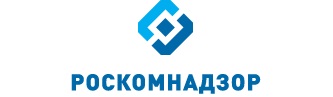 Отчето результатах деятельности Управления Роскомнадзора по Волгоградской области и Республике Калмыкияв 1 полугодии 2014 годаг. ВолгоградСодержаниеI. Сведения о выполнении полномочий, возложенных на территориальный орган Роскомнадзора1.1. Результаты проведения плановых проверок юридических лиц (их филиалов, представительств, обособленных подразделений) и индивидуальных предпринимателей и мероприятий по систематическому наблюдению1.2. Результаты проведения внеплановых проверок юридических лиц (их филиалов, представительств, обособленных подразделений) и индивидуальных предпринимателей и мероприятий по систематическому наблюдению	1.3. Выполнение полномочий в установленных сферах деятельности1.3.1. Основные функции1.3.2. Обеспечивающие функцииII. Сведения о показателях эффективности деятельностиIII. Выводы по результатам деятельности в 1 полугодии 2014 года и предложения по ее совершенствованиюI. Сведения о выполнении полномочий, возложенных на территориальный орган РоскомнадзораВ Управлении, по состоянию на 01.07.2014 имеется информация:	- о 3197 операторах связи, которым принадлежит 6670 лицензий (с территорией действия – Волгоградская область, Республика Калмыкия или юридическим адресом на территории данных субъектов Российской Федерации) на оказание услуг в области связи, из них: 5198 лицензий на предоставление услуг электросвязи, 232 на предоставление услуг почтовой связи, 1240 на предоставление услуг связи для целей эфирного и кабельного вещания, имеющих 116 лицензий на вещание, 19905 РЭС, 11 ВЧУ и 30 франкировальных машин.- о 405 юридических лицах, индивидуальных предпринимателях (не операторов связи) вещателях, которым принадлежит 599 лицензии на вещание, из них на территории Волгоградской области и Республике Калмыкия оказывают услуги 89 юридических лица, индивидуальных предпринимателя (не операторов связи) вещателя, которым принадлежит 129 лицензий на вещание.- об 5685 юридических лицах, индивидуальных предпринимателях и физических лицах владельцах РЭС и ВЧУ, которым принадлежит 13291 РЭС, 13 ВЧУ, 13 франкировальных машин:- о 125 владельцах франкировальных машин (не владеющие лицензией), которым принадлежит 170 франкировальных машин;- о 9606 операторе, осуществляющем обработку персональных данных;- об 615 средствах массовой информации, их которых:газет - 255журналов - 80телепрограмм - 72радиопрограмм – 84радиоканалов – 44телеканалов -29электронных периодических изданий - 3бюллетеней – 3альманахов -2сборников - 10информационных агентств - 25справочников - 2видеопрограмм – 5кинохроникальных программ - 11.1. Результаты проведения плановых проверок юридических лиц (их филиалов, представительств, обособленных подразделений) и индивидуальных предпринимателей и мероприятий по систематическому наблюдениюЗа 1 полугодие 2014 года проведено 235 плановых проверок и мероприятий СН:не проводились проверки и мероприятия СН в отношении:Доля плановых проверок и мероприятий СН, в которых выявлены нарушения действующего законодательства в 1 полугодии 2013 года и 1 полугодии 2014 годаПо результатам плановых проверок:- выявлено 180 нарушений норм действующего законодательства- выдано 17 предписаний об устранении выявленных нарушений:- составлено 80 протоколов об АПН1.2. Результаты проведения внеплановых проверок юридических лиц (их филиалов, представительств, обособленных подразделений) и индивидуальных предпринимателей и мероприятий по систематическому наблюдениюВнеплановые проверки Управлением проводились по основаниям, указанным в п.2 ст.10 Федерального закона от 26.12.2008 № 294-ФЗ "О защите прав юридических лиц и индивидуальных предпринимателей при осуществлении государственного контроля (надзора) и муниципального контроля, а именно:- истечение срока исполнения предписания;- нарушение прав потребителей (граждан).И по основаниям, указанным в ст. 27 Федерального закона от 07.07.2003 № 126-ФЗ "О связи":- истечение срока исполнения предписания;- выявление органом государственного контроля в результате систематического наблюдения, радиоконтроля нарушений обязательных требований.За 1 полугодие 2014 года проведено 85 внеплановых проверок и мероприятий по СН:Доля внеплановых проверок и мероприятий СН, в которых выявлены нарушения действующего законодательства в 1 полугодии 2013 года и 1 полугодии 2014 годаПо результатам внеплановых проверок:- выявлено 211 нарушений норм действующего законодательства- выдано 50 предписаний об устранении выявленных нарушений:- составлено 195 протоколов об АПН1.3. Выполнение полномочий в установленных сферах деятельности1.3.1. Основные функцииВ сфере средств массовых коммуникаций (СМИ, вещатели)Полномочия выполняют – 8 единиц (с учетом вакантных должностей)Государственный контроль и надзор за соблюдением законодательства Российской Федерации в сфере электронных СМИ (сетевые издания, иные интернет-издания)Государственный контроль и надзор за соблюдением законодательства российской федерации в сфере печатных СМИГосударственный контроль и надзор за соблюдением законодательства Российской Федерации в сфере телерадиовещанияГосударственный контроль и надзор за представлением обязательного федерального экземпляра документов в установленной сфере деятельности федеральной службы по надзору в сфере связи, информационных технологий и массовых коммуникацийГосударственный контроль и надзор за соблюдением лицензионных требований владельцами лицензий на телерадиовещанииГосударственный контроль и надзор в сфере защиты детей от информации, причиняющей вред их здоровью и (или) развитию, - за соблюдением требований законодательства Российской Федерации в сфере защиты детей от информации, причиняющей вред их здоровью и (или) развитию, к производству и выпуску средств массовой информации, вещанию телеканалов, радиоканалов, телепрограмм и радиопрограмм, а также к распространению информации посредством информационно-телекоммуникационных сетей (в том числе сети интернет) и сетей подвижной радиотелефонной связиВ 1 полугодии 2014 проведен мониторинг информации (операторы связи, предоставляющих телематические услуги связи), содержащейся в ЕИС Роскомнадзора («Факты авторизации ОС для получения выгрузки из реестра для ТО»). Сведения об авторизации операторов связи:- операторов связи в Волгоградской области 	- 43; - операторов связи в Республике Калмыкия 	- 4;- из 47 прошедших авторизацию операторов связи - 9 операторов связи получают выгрузки из Единого реестра через зарегистрированных в Едином реестре операторов связи (ЗАО НПП «Унико» через ООО «Городок точка РУ»; ЗАО «Волгоград-GSM» через ОАО «Ростелеком»; ООО «Байт-С» через ЗАО НПП «Унико»; ИП Година Л.С. через ОАО «Ростелеком»; ФГАОУВПО «Волгоградский государственный университет» через ООО «Телеком-Волга»; ООО «Магистраль» через ЗАО НПП «УНИКО»; ООО «Авантек-Плюс» через ЗАО НПП «Унико»; ООО «Инет» через ЗАО «Компания ТрансТелеком»; ЗАО «Современные технологии связи» через ООО «Современные технологии связи»). 38 операторов связи  получают выгрузки из Единого реестра самостоятельно (ООО «СвязьИнформ», ООО «Невод», ЗАО «Группа Тауэр-Телеком», ООО «Современные технологии связи», ООО «ЛанКом», ООО «Агросвязь», ЗАО «Вист он-лайн», ООО «СвязьИнформ-Волгоград», ООО «Экспилайн», ЗАО «Коламбия-Телеком», ООО «Телеком-Волга», ООО «ВОЛГА-СВЯЗЬ-ТВ», ООО «ИНСАТКОМ-В», ООО «Спринт Сеть», ФГБОУВПО «Волгоградский государственный технический университет», ООО «ЕВРОТЕЛЕКОМ», ООО «Информационный сервис», ИП Тищук В.Л., ИП Ефремов А.А., ООО «Альянс-Связь», ООО «Городок точка РУ», ООО «Дианэт», ООО «СвязьИнформ-Волгоград», ООО «СвязьИнформ-Юг», ООО «Себряковтелеком», ООО «ЮгСельхоз», ООО «Невод-Регион», ООО «ВолгоКом», ООО «Технологии связи», ООО «МБит-сити», ООО «Бизнес – системы», ООО «ВолгаЛинк», ООО «РОБОР», ООО «ГигаНет», ООО «Телеком-Сервис», ООО «РусАлИнк», ООО «Стар Лайн Волгоград», ООО «Элсофт»). - 4 оператора (ООО «Информград», ООО «Небесный дозор», ООО «Безопасные информационные технологии», ООО «Интернет технологии») оказывают телематические услуги связи, за исключением доступа к сети Интернет.В ходе постоянного  мониторинга проводившегося во 2 квартале  установлено, что операторами связи ООО «Стар Лайн Волгоград», ООО «Телеком-Сервис», ООО «ГигаНет», ООО «Элсофт», ООО «РусАлИнк» нарушены лицензионные условия и обязательные требования в сфере связи  не осуществляют выгрузку информации из ЕАИС в целях ограничения и возобновления доступа к информации, распространяемой посредством информационно-телекоммуникационной сети «Интернет» и не выполняют требования по блокированию доступа к указателям страниц сайтов, внесенных в «Единый реестр доменных имен, указателей страниц сайтов в информационно-телекоммуникационной сети «Интернет», содержащие информацию, распространение которой в Российской Федерации запрещено». За 2 квартал 2014 года в отношении виновных лиц составлено 9 протоколов об административных правонарушениях по ч. 3 ст. 14.1 КоАП РФ. Протокол в отношении должностного лица ООО «Элсофт» не составлен в виду отсутствия в материалах дела документов подтверждающих надлежащее уведомление о месте и времени составления протокола.Государственный контроль и надзор за соблюдением лицензионных требований владельцами лицензий на изготовление экземпляров аудиовизуальных произведений, программ для ЭВМ, баз данных и фонограмм на любых видах носителейОрганизация проведения экспертизы информационной продукции в целях обеспечения информационной безопасности детейПри проведении плановых проверок в отношении вещателей в 2 квартале 2014 года не выявлено нарушение норм действующего законодательства. За 1 полугодие 2014 года  выявлен  1 факт не предоставления обязательных экземпляров аудиовизуальной продукции ст. 12 (доставка обязательного экземпляра изданий) Федерального закона от 29.12.1994 №77 – ФЗ «Об обязательном экземпляре документов» (составлен  протокол об административном правонарушении по ст.13.23. КоАП РФ);В рамках 2  проверок операторов  связи в результате мероприятий по контролю выявлено :- 2 факта не предоставления обязательных экземпляров аудиовизуальной продукции ст. 12 (доставка обязательного экземпляра изданий) Федерального закона от 29.12.1994 №77 – ФЗ «Об обязательном экземпляре документов» (составлено 2  протокола об административном правонарушении по ст.13.23. КоАП РФ в отношении ООО «Аэроплан», срок привлечения к административной ответственности второго оператора – ООО «Остров Сочи» истек);В 2 квартале 2014 года проведено мероприятий по систематическому наблюдению:- 6  в области вещания, в том числе 1 внеплановое;- 52 в отношении печатных СМИ,- 8 электронных СМИ (сетевых, изданий, других Интернет – изданий). В ходе проведения мероприятий по систематическому наблюдению в отношении вещателей в 1 квартале 2014 года, выявлено нарушений:3 - по факту не предоставления обязательных экземпляров аудиовизуальной продукции ст. 12 (доставка обязательного экземпляра изданий) Федерального закона от 29.12.1994 №77 – ФЗ «Об обязательном экземпляре документов» (составлено 6 протоколов об административном правонарушении по ст.13.23. КоАП);- 1 – по факту нарушения объявления выходных данных (ст. 27 выходные данные) Закона РФ от 27.12.1991 № 2124-I «О средствах массовой информации» (составлен протокол об административном правонарушении по ст.13.22. КоАП РФ); -  1-по факту нарушения лицензионных условий (нарушения объявления выходных данных,  составлено 2  протокола об административном правонарушении по ст.14.1 ч.3 КоАП РФ).В ходе проведения мероприятий по систематическому наблюдению в отношении печатных СМИ во 2  квартале 2014 года, выявлено нарушений:- 9 по ст. 27 (выходные данные) Закона РФ от 27.12.1991 № 2124-I «О средствах массовой информации», составлено 9 протоколов  об административном правонарушении по ст.13.22. КоАП РФ, За 1 полугодие выявлено 18 случаев нарушений,  составлено 17 протоколов по ст. 13.22. КоАП РФ, по 1 случаю правонарушения истек срок давности.- 20 по ст. 7 (доставка обязательного экземпляра печатных изданий) Федерального закона от 29.12.1994 №77 – ФЗ «Об обязательном экземпляре документов», составлено 20 протоколов об административном правонарушении по ст.13.23. КоАП РФ (за 1 полугодие выявлено 31 нарушение, составлено 29 протоколов об административном правонарушении по ст.13.23. КоАП РФ,  по 2 правонарушениям истек срок давности);- 10  по ст. 15 (невыход СМИ в свет более одного года; устав редакции или заменяющий его договор не принят и (или) не утвержден в течение трех месяцев со дня первого выхода в свет данного СМИ) Закона РФ от 27.12.1991 № 2124-I «О средствах массовой информации» (направлено 10 писем учредителям СМИ, не выходящим в свет более года, 5 из них прекратило действие СМИ по решению учредителей,   направлено 2  исковых заявлений в суд ).Учредителям и редакциям средств массовой информации во 2 квартале направлено 3 уведомительных письма об устранении выявленных нарушений законодательства РФ в сфере массовой информации, всего за 1 полугодие направлено 8 таких писем.В 2 квартале 2014 года по исковым заявлениям Управления получено 9 вступивших в силу решений судов о признании недействительными свидетельств о регистрации СМИ и 10 свидетельств СМИ аннулированы по решению учредителей, за 1 полугодие 14 свидетельств аннулированы по решению учредителей и  20 – по решению суда.  В базу данных ЕИС Роскомнадзора внесены соответствующие изменения. За 2 квартал 2014 года при проведении планового мониторинга печатных средств массовой информации проанализировано 669 экземпляров, из них на наличие экстремизма -  67, порнографии – 15  , пропаганды наркотиков –  24 , культа насилия и жестокости – 72, нецензурная брань -  59 , 418  -распространение информации о несовершеннолетних, пострадавших от противоправных действий, материалов с информации об общественном объединении или иной организации – 4, с признаками иной запрещенной информации –  10.За первое полугодие  2014 года при проведении планового мониторинга печатных средств массовой информации проанализировано  1678 экземпляров, из них на наличие экстремизма - 264, порнографии - 45, пропаганды наркотиков – 92, культа насилия и жестокости – 205, нецензурная брань - 199, 835 -распространение информации о несовершеннолетних, пострадавших от противоправных действий, материалов с информации об общественном объединении или иной организации – 9, с признаками иной запрещенной информации – 29.В ходе мониторинга печатных средств массовой информации и СМИ, распространяющихся в сети Интернет, фактов публикации информации, являющейся злоупотреблением свободой массовой информации, не выявлено.За 2 квартал 2014 года аннулировано 19 свидетельства о регистрации СМИ:	- 9 по решению суда;	- 10 по решению учредителя.За 1 полугодие  2014 года аннулировано 34 свидетельства о регистрации СМИ:	- 20 по решению суда;	- 14 по решению учредителя.Разрешительная и регистрационная деятельность:Ведение реестра средств массовой информации, продукция которых предназначена для распространения на территории субъекта Российской Федерации, муниципального образованияне ведетсяВедение реестра плательщиков страховых взносов в государственные внебюджетные фонды – российских организаций и индивидуальных предпринимателей по производству, выпуску в свет (в эфир) и (или) изданию средств массовой информации (за исключением средств массовой информации, специализирующихся на сообщениях и материалах рекламного и (или) эротического характера) и предоставление выписок из негоПолномочие выполняют –  6 единиц (с учетом вакантных должностей)В целях реализации требований пункта 1.2 статьи 58 Федерального закона от 24.07.2009 № 212-ФЗ «О страховых взносах в Пенсионный фонд Российской Федерации, Фонд социального страхования Российской Федерации, Федеральный фонд обязательного медицинского страхования и территориальные фонды обязательного медицинского страхования» Управлением в 2 квартале 2014 года получено 2  заявки о внесении изменений в Реестр плательщиков страховых взносов.  Приказы изданы,  изменения внесены в Реестр.Всего Управлением включено в реестр плательщиков страховых взносов в государственные внебюджетные фонды – российских организаций и индивидуальных предпринимателей, осуществляющих производство, выпуск в свет или издание СМИ (за исключением СМИ, специализирующихся на сообщениях и материалах рекламного или эротического характера) 115 плательщиков.Регистрация средств массовой информации, продукция которых предназначена для распространения преимущественно на территории субъекта (субъектов) Российской Федерации, территории муниципального образованияПолномочие выполняют – 6 (с учетом вакантных должностей)* 1 заявка поступившая во 2 квартале 2014 года находится на рассмотренииВ 2 квартале 2014 года Управлением было выдано 16 свидетельств о регистрации СМИ, из которых:зарегистрировано СМИ -  9  , в том числе:печатных СМИ - 7, в том числе:- газет – 7;- бюллетень– 1.- журнал - 1электронных СМИ - 2:- телеканал -1Радиопрограмма - 1перерегистрировано СМИ – 6 , в том числе:печатных СМИ - 1, - журнал – 1.электронных СМИ - 5:- телеканал – 1,- радиоканал -4.внесено изменений в свидетельства о регистрации СМИ - 1, в том числе из них:печатных СМИ - 1, газет- 1,Снято с учета– 14 СМИ: - газет – 9;- журналов – 4- радиопрограмм – 1.За первое полугодие 2014 года было выдано 36 свидетельств о регистрации СМИ, из которых :зарегистрировано СМИ -  17 , в том числе:печатных СМИ - 13, в том числе:- газет – 8;журналов 4- бюллетень– 1.электронных СМИ - 4:- радиопрограмма -1Телеканалов -2 , информационных агентств -1перерегистрировано СМИ – 12, в том числе:печатных СМИ - 3, - газет – 2.- журналов - 1электронных СМИ - 9:- телеканал – 2,- радиоканал -6- телепрограмма – 1.внесено изменений в свидетельства о регистрации СМИ - 7, в том числе из них:печатных СМИ - 6, газет- 4,журналов – 2 , электронных СМИ - 1:- радиоканал – 1За 2 квартал 2014 года аннулировано 19 свидетельства о регистрации СМИ:	- 9 по решению суда;	- 10 по решению учредителя.За 1 полугодие  2014 года аннулировано 34 свидетельства о регистрации СМИ:- 20 по решению суда;	- 14 по решению учредителяГосударственная пошлина, взимаемая за государственную регистрацию СМИ за второй квартал  (по состоянию на 01.07.2014), составила – 45 600 рублей.; из них возвращено платежей как ошибочно перечисленных на сумму 4 000 руб. За 1 полугодие 2014 года государственная  пошлина, взимаемая  за государственную регистрацию СМИ составила  121 т.р., из них возвращено как ошибочно перечисленные  на сумму 9 000 руб.В сфере связи	лицензии на оказание услуг в области связи						6670;лицензии на вещание									129РЭС и ВЧУ (всего)	-	- 33367 (2871-из них на территории Республике Калмыкия).ВЧУ – 167.РЭС радиолюбителей	- 1110 (39-из них на территории Республике Калмыкия).франкировальные машины	- 214 (31-из них на территории Республике Калмыкия).Полномочия выполняют – 16 единиц (с учетом вакантных должностей)При выполнении полномочий в отношении операторов связиПо количеству плановых мероприятий в разрезе полномочий информация не может быть представлена, так как проверки – это совокупность мероприятий государственного контроля (надзора).Государственный контроль и надзор за выполнением операторами связи требований по внедрению системы оперативно-розыскных мероприятий:Государственный контроль и надзор за использованием в сети связи общего пользования, технологических сетях и сетях связи специального назначения (в случае их присоединения к сети связи общего пользования) средств связи, прошедших обязательное подтверждение соответствия установленным требованиямГосударственный контроль и надзор за соблюдением операторами связи требований к метрологическому обеспечению оборудования, используемого  для учета объема оказанных услуг (длительности соединения и объема трафика)Государственный контроль и надзор за выполнением операторами связи требований к защите сетей связи от несанкционированного доступа к ним и передаваемой по ним информацииГосударственный контроль и надзор за соблюдением операторами связи требований к оказанию услуг связиГосударственный контроль и надзор за соблюдением требований к построению сетей электросвязи и почтовой связи, требований к проектированию, строительству, реконструкции и эксплуатации сетей и сооружений связиГосударственный контроль и надзор за соблюдением установленных лицензионных условий и требований (далее - лицензионные условия) владельцами лицензий на деятельность по оказанию услуг в области связиГосударственный контроль и надзор за соблюдением операторами связи требований к пропуску трафика и его маршрутизацииГосударственный контроль и надзор за соблюдением требований к порядку распределения ресурса нумерации единой сети электросвязи Российской ФедерацииГосударственный контроль и надзор за соблюдением операторами связи требований к использованию выделенного им ресурса нумерации в соответствии с установленным порядком использования ресурса нумерации единой сети электросвязи Российской ФедерацииГосударственный контроль и надзор за соблюдением требований к присоединению сетей электросвязи к сети связи общего пользования, в том числе к условиям присоединенияРассмотрение обращений операторов связи по вопросам присоединения сетей электросвязи и взаимодействия операторов связи, принятие по ним решения и выдача предписания в соответствии с федеральным закономГосударственный контроль и надзор за соблюдением нормативов частоты сбора письменной корреспонденции из почтовых ящиков, ее обмена, перевозки и доставки, а также контрольных сроков пересылки почтовых отправлений и почтовых переводов денежных средствПри проведении мероприятий систематического наблюдения в отношении операторов экспресс-почты во 2 квартале 2014 года нарушений не выявлено.Мероприятий систематического наблюдения в отношении ФГУП "Почта России" во 2 квартале 2014 года не проводилось.  Во 2 квартале в отношении ФГУП «Почта России» на поднадзорной Управлению территории проведена плановая выездная проверка, в ходе которой выявлены:- Нарушение требований к построению сетей электросвязи и почтовой связи, требований по проектированию, строительству, реконструкции и эксплуатации сетей (сооружений) связи и к управлению сетями связи в части отсутствия средств пожарно-охранной сигнализации на объектах почтовой связи;- Нарушение требований к построению сетей электросвязи и почтовой связи, требований по проектированию, строительству, реконструкции и эксплуатации сетей (сооружений) связи и к управлению сетями связи в части наличия доступа посторонних лиц в помещения объектов почтовой связи, в которых осуществляется обработка почтовых отправлений и хранение денежных средств;- нарушения правил оказания услуг связи. При проведении плановой выездной проверки, нарушений контрольных сроков прохождения письменной корреспонденции не выявлено. 	Волгоградская область: письменная корреспонденция межобластного потока замедлена на этапах пересылки в г. Волгоград и из г. Волгограда. Из 747 учтенных писем,  в контрольный срок поступило 653 письма  или 87,42%.Письменная корреспонденция внутриобластного потока: всего учтено 968 писем, в контрольные сроки прошло 956 писем. Процент письменной корреспонденции прошедшей в контрольные сроки – 98,76%. 	Нарушений норматива частоты сбора корреспонденции из почтовых ящиков, принадлежащих УФПС Волгоградской области не выявлено.Республика Калмыкия:Письменная корреспонденция межобластного потока. Из 1217  учтенных писем в контрольные сроки прошло 1189 писем или 97,7 %.Нарушений нормативов  частоты сбора корреспонденции из почтовых ящиков, принадлежащих УФПС Республики Калмыкия не выявлено. Письменная корреспонденция внутриобластного потока: всего учтено 552 письма, в контрольные сроки прошло 531 письмо. Процент письменной корреспонденции прошедшей в контрольные сроки – 96,20%. Нарушений не выявлено.Государственный контроль и надзор за соблюдением организациями федеральной почтовой связи порядка фиксирования, хранения и представления информации о денежных операциях, подлежащих контролю в соответствии с законодательством Российской Федерации  а также организации ими внутреннего контроляГосударственный контроль и надзор за соблюдением пользователями радиочастотного спектра требований к порядку его использования, норм и требований к параметрам излучения (приема) радиоэлектронных средств и высокочастотных устройств гражданского назначенияВ отношении операторов связи и владельцев производственно-технологических сетей связиГосударственный контроль и надзор за соблюдением пользователями радиочастотного спектра требований к порядку его использования, норм и требований к параметрам излучения (приема) радиоэлектронных средств и высокочастотных устройств гражданского назначения, включая надзор с учетом сообщений (данных), полученных в процессе проведения радиочастотной службой радиоконтроляРезультаты проведенных мероприятий систематического наблюдения в отношении операторов связи владельцев радиоэлектронных средствВо 2 квартале 2014 года проведено 25 мероприятий систематического наблюдения в отношении операторов связи владельцев радиоэлектронных средств.По результатам мероприятий радиоконтроля проводимых филиалами ФГУП «РЧЦ ЮФО» по Волгоградской области и Республики Калмыкия в рамках мероприятий систематического наблюдения выявлена работа 10 (десяти) РЭС без обязательной регистрации и 13 (тринадцати) РЭС без разрешения на использование радиочастот и радиочастотных каналов. По выявленным фактам проведены внеплановые проверки в отношении операторов подвижной радиотелефонной связи ОАО «ВымпелКом», ОАО «Мегафон», ОАО «МТС».Всего за 1 полугодие 2014 года проведено 50 мероприятий систематического наблюдения в отношении операторов связи владельцев радиоэлектронных средств.Выявлена работа в рамках систематического наблюдения за 1-ое полугодие:- 15 РЭС без обязательной регистрации;- 16 РЭС без разрешения на использование радиочастот и радиочастотных каналов. Государственный контроль и надзор за соблюдением требований к порядку использования франкировальных машин и выявления франкировальных машин, не разрешенных к использованиюПолномочия выполняют – 10 специалистов (с учетом вакантных должностей).Фиксированная телефонная связь, ПД и ТМСПо результатам мероприятий государственного контроля (надзора) во 2 квартале 2014:- выдано 19 предписаний об устранении выявленных нарушений, - составлено 17 протоколов об административных правонарушениях. - эксперты и экспертные организации для проведения проверок не привлекались.С целью пресечения нарушений обязательных требований и (или) устранению последствий таких нарушений, выявленных в ходе мероприятий, специалистами надзорного отдела с представителями операторов связи, соискателями лицензий на оказание услуг связи проводится профилактическая работа: пояснение требований законодательства, а также разъяснение о необходимости исполнения данных требований, как в телефонном режиме, так и устной беседе, а также путем информационного обеспечения деятельности Управления (размещение новостей на сайте Управления). Результаты проведенных мероприятий систематического наблюдения в отношении операторов связи универсального обслуживанияПо результатам мероприятий систематического наблюдения во 2 квартале 2014 года в отношении операторов универсального обслуживания  выявлены признаки нарушения обязательных требований при оказании универсальных услуг:ОАО «Ростелеком» - лицензия № 86467 «Услуги местной телефонной связи с использованием таксофонов»Проверками охвачено 3 муниципальных образования Волгоградской области  и 2 муниципальных образования Республики Калмыкия.По итогам систематического наблюдения с целью подтверждения и фиксации нарушений в 3 квартале 2014 года будет проведена внеплановая выездная  проверка.ФГУП «Почта России» - лицензия № 101783 «Телематические услуги связи».Проверками охвачено 2 муниципальных образования Волгоградской области.ЗАО «ВЭБ медиа сервисез» лицензия № 78688 «Телематические услуги связи»:Проверками охвачено 2 муниципальных образования Республики Калмыкия. Результаты проведенных мероприятий систематического наблюдения отражены в диаграммах:Подвижная связь (радио- и радиотелефонная)За 2 квартал 2014 года в рамках осуществления полномочий в отношении операторов подвижной связи проведено 24 внеплановых проверки. По результатам мероприятий выявлено 90 нарушений в области связи, выдано 18 предписаний об устранении выявленных нарушений, составлено 153 протокола об административных правонарушениях. Данные приведены в таблице выполнения полномочий. Отмененных и не проведённых мероприятий нет.Эксперты и экспертные организации для проведения проверок за  отчетный период не привлекались;За 1 полугодие 2014 года общее количество внеплановых проверок в отношении операторов подвижной связи – 37, выявленных нарушений – 107, выданных предписаний – 29 и составленных протоколов – 170. Для целей эфирного и кабельного вещанияВо 2 квартале 2014 года проведены проверки в отношении операторов владельцев лицензий на оказание услуг связи для целей эфирного вещания:ООО «Аэроплан» - плановая во взаимодействии;ООО «Остров Сочи» - плановая во взаимодействии;ООО «Первая медиагруппа» - внеплановая документарная на основании материалов радиоконтроля.В результате проверок выявлены нарушения:лицензионных условий лицензии №73299 в части невыполнения п.9 лицензии по предоставлению сведений о базе расчета обязательных отчислений (неналоговых платежей) в резерв универсального обслуживания. Нарушение допущено ООО «Аэроплан»;порядка использования радиочастотного спектра, использование радиочастотного спектра без специального разрешения. Нарушение допущено ООО  «Первая медиагруппа».Почтовая связьМероприятий систематического наблюдения в отношении ФГУП "Почта России" во 2 квартале не проводилось. В ходе проведения систематического наблюдения в отношении альтернативных операторов связи нарушений не выявлено.Результаты работы Управления во взаимодействии с предприятиями радиочастотной службы при осуществлении контрольно-надзорной деятельности  приведены в таблице:Изменение показателя «доля выданных ТО предписаний об устранении выявленных радиочастотной службой при проведении радиоконтроля нарушений порядка, требований и условий, относящихся к использованию РЭС или ВЧУ» в 1 полугодии 2014 года по сравнению с величиной показателя 1 полугодия 2013 года в сторону увеличения с 70,5 % до 97 % вызвана тем, что в начале 2013 года административная практика в отношении нарушителей порядка радиочастотного спектра велась без проведения внеплановых проверок Управлением. Материалы радиоконтроля, поступившие из филиала ФГУП «РЧЦ ЮФО» по Волгоградской области являются достаточным основанием для составления протокола и ведения административного производства. Предписания по выявленным фактам нарушения порядка радиочастотного спектра  с учетом того, что проверки не проводились в начале 2013 года в указанных случаях, не выдавались.  После получения рекомендаций Центрального аппарата от 01.08.2013 №07ИО-22060, при получении материалов радиоконтроля, содержащих достаточные данные для возбуждения дела об административном правонарушении, Управлением в обязательном порядке проводятся внеплановые проверки в отношении владельцев незаконно действующих РЭС. По фактам выявленных нарушений выдаются предписания об устранении выявленных нарушений, за исключением случаев, когда требования по устранению нарушений были выполнены до окончания проведения проверки и в Управлении имелись достаточные данные об устранении нарушений порядка использования радиочастотного спектра (владельцем РЭС получены разрешения на использование радиочастот или радиочастотных каналов, проведена регистрация РЭС).   Разрешительная  и регистрационная деятельность:Выдача разрешений на применение франкировальных машин:Полномочия выполняют – 10 специалистов (с учетом вакантных должностей)Выдача разрешений на судовые радиостанции, используемые на морских судах, судах внутреннего плавания и судах смешанного (река-море) плаванияПолномочия выполняют – 3 специалиста (с учетом вакантных должностей)Регистрация радиоэлектронных средств и высокочастотных устройств гражданского назначенияПолномочие выполняют  - 3 специалиста (с учетом вакантных должностей)Сравнительные данные о количестве отказов в выдаче свидетельств о регистрации РЭС и ВЧУ в соответствии с постановлением Правительства РФ от 12.10.2004 № 539 и причинах отказов:Основанием для отказа в регистрации радиоэлектронных средств и высокочастотных устройств является:а) несоответствие представляемых документов требованиям, установленным  Правилами регистрации РЭС и ВЧУ;б) непредставление документов, необходимых для регистрации радиоэлектронных средств и высокочастотных устройств в соответствии с настоящими Правилами;в) наличие в документах, представленных заявителем, недостоверной или искаженной информации;г) несоответствие сведений о технических характеристиках и параметрах излучений радиоэлектронных средств и высокочастотных устройств, а также условий их использования требованиям, установленным в разрешении на использование радиочастот (радиочастотных каналов), техническим регламентам и национальным стандартам;д) невыполнение заявителем условия, установленного в разрешении на использование радиочастот или радиочастотных каналов, в части предельного срока регистрации радиоэлектронного средства.Участие в работе приемочных комиссий по вводу в эксплуатацию сооружений связиПолномочие выполняют – 16 специалистов (с учетом вакантных должностей)Основными недостатками, выявленными при обследовании сооружений связи, являются:- несогласование вносимых изменений в проекты в ходе строительства с проектировщиком;- отсутствие утвержденных протоколов по результатам испытаний сооружения связи;- отсутствие заключения государственной экспертизы проекта;- отсутствие сертификатов соответствия системы сертификации «Связь» или деклараций соответствия;- комплекта эксплуатационной документации на устанавливаемое оборудование- отсутствие документов, подтверждающих организацию мероприятий по внедрению СОРМ на сооружении связи.В сфере защиты персональных данных:Государственный контроль и надзор за соответствием обработки персональных данных требованиям законодательства Российской Федерации в области персональных данныхПолномочия выполняют – 6 специалистов.Основными нарушениями, выявленными в ходе проведения плановых проверок, являлись:- непредставление в уполномоченный орган операторами, которые осуществляли обработку персональных данных до 1 июля 2011 года, изменений информации, содержащейся в уведомлении об обработке персональных данных, не позднее 1 января 2013 года (3 нарушения).- представление в уполномоченный орган уведомления об обработке персональных данных, содержащего неполные и (или) недостоверные сведения (2 нарушения).Кроме того, в I полугодии 2014 года было отменено 1 плановое мероприятие государственного контроля (надзора) в отношении Комитета охотничьего хозяйства и рыболовства Волгоградской области, в связи с его реорганизацией.Ведение реестра операторов, осуществляющих обработку персональных данныхВнесение сведений об Операторах в Реестр за I полугодие 2014 года осуществлялось без нарушения сроков предоставления государственной услуги.	Количество поступивших уведомлений:По состоянию на 30.06.2014 г. в Реестр включено 9606 операторов, осуществляющих обработку персональных данных.В целях формирования Реестра в 2014 году продолжена практика направления операторам писем-запросов о необходимости представления в Уполномоченный орган по защите прав субъектов персональных данных уведомления об обработке персональных данных. Так, в 1 полугодии 2014 года в адрес операторов, осуществляющих деятельность на территории Волгоградской области и Республике Калмыкия, было направлено 571 запросов. В случае отсутствия необходимой информации (уведомления или мотивированного отказа в предоставлении уведомления) в течение 30 рабочих дней с даты получения оператором письма сотрудниками Управления составлялись протоколы об административном правонарушении по ст. 19.7 КоАП РФ. В соответствии с Административным регламентом Федеральной службы по надзору в сфере связи, информационных технологий и массовых коммуникаций по предоставлению государственной услуги "Ведение реестра операторов, осуществляющих обработку персональных данных", утвержденным Приказом Министерства связи и массовых коммуникаций РФ от 21 декабря . N 346 Управлением подготовлены и изданы Приказы по внесению (изменению, исключению) информации в реестр операторов, осуществляющих обработку персональных данных (далее - Реестр). С 1 января 2014 года по настоящее время было издано 193 приказа, из них: - 77 приказов на внесение сведений об Операторах в Реестр;- 90 приказов на внесение изменений в  записи об Операторах в Реестре;- 26 приказов об исключении  Операторов из Реестра.Кроме того, в I полугодии 2014 года поступило 50 писем от операторов о праве осуществления обработки персональных данных без уведомления уполномоченного органа по защите прав субъектов персональных данных, из них – 31 письмо со ссылкой на ч. 2 ст. 22 Федерального закона «О персональных данных».Также, Управлением Роскомнадзора по Волгоградской области и Республике Калмыкия проводилась работа по направлению в регистрирующий налоговый орган писем, не доставленных операторам по причине «истек срок хранения», «отсутствие адресата по указанному адресу» и др., для принятия соответствующих мер.В соответствии со ст. 13 Федерального закона от 09.02.2009 № 8-ФЗ «Об обеспечении доступа к информации о деятельности государственных органов и органов местного самоуправления» на сайте пополняется лента новостей о надзорной деятельности Управления в области персональных данных.В сфере защиты персональных данных в I полугодии 2014 года было составлено 20 протоколов об административных правонарушениях по ст. 19.7 КоАП РФ (за 2 квартал 2014 года - 17).	Составленные протоколы об АПН направлены по подведомственности в мировые суды Волгоградской области и Республики Калмыкия для рассмотрения.По трем административным материалам мировыми судьями в I полугодии вынесены постановления о привлечении одного оператора к административной ответственности в виде штрафа в размере 3000 руб. и двух операторов – в виде предупреждения.По состоянию на 01.07.2014 - 17 административных материалов находятся на рассмотрении в мировых судах.Обращения гражданВ I полугодии 2014 года поступило всего 120 обращений (за 2 квартал – 49):от физических лиц – 118 (за 2 квартал - 48);от юридических-2 (за 2 квартал - 1);из них:- 8 находятся на рассмотрении;- 93 разъяснено (за 2 квартал - 37);- 0 решено положительно (за 2 квартал -0);- 12 меры приняты (за 2 квартал - 3);- 7 переадресовано (за 2 квартал - 1)Типичными вопросами, поднимаемыми гражданами в обращениях, являются жалобы на нарушение их прав и законных интересов при передаче персональных данных 3-им лицам, обработке персональных данных без их согласия, нарушение условия конфиденциальностиПо результатам рассмотрения обращений в I полугодии 2014 г. в 8 случаях были выявлены нарушения законодательства РФ в области персональных данных. Материалы по данным обращениям были направлены в органы прокуратуры для рассмотрения вопроса о возбуждении административного производства по ст. 13.11 КоАП РФ. По результатам рассмотрения материалов органами прокуратуры в 4 случаях были возбуждены административные производства по ст. 13.11 КоАП РФ, в 2 случаях внесены представления в адрес юридических лиц, 2 материал по состоянию на 30.06.2014 находится на рассмотрении.1.3.2. Обеспечивающие функцииАдминистративно-хозяйственное обеспечение - организация эксплуатации и обслуживания помещений УправленияПолномочия выполняют – 2 единицы На 2014 год заключен договор аренды помещения офиса территориального отдела в г. Элисте с ИП Очировым Д.И. от 31.12.2013 № 16., а также договор № 15 от 31.12.2013 на возмещение затрат по коммунальным услугам (электроснабжение, водоснабжение), на возмещение затрат по коммунальным услугам (электроснабжение, водоснабжение, теплоснабжение) по адресу г. Волгоград, ул. Мира, д.9 заключен договор № 11.13-07/14-1770 от 01.01.2014 На основании договора с ООО «СТАС» от 27.12.2013 № 103/1 ежемесячно проводится регламентное техническое обслуживание пожарной сигнализации  помещения офиса Управления.Выполнение функций государственного заказчика - размещение в установленном порядке заказов на поставку товаров, выполнение работ, оказание услуг, проведение нир, окр и технологических работ для государственных нужд и обеспечения нужд УправленияПолномочия возложены на контрактную службу (7 чел.) и Единую  комиссию (5 чел.) В январе и феврале 2014 года закупочные мероприятия для нужд Управления не производились на основании приказа Роскомнадзора № 5 от 14.01.2014 «Об организации работы по обеспечению равномерного и эффективного использования средств федерального бюджета, предусмотренных Федеральной службой по надзору в сфере связи, информационных технологий и массовых коммуникаций в 2014 году на содержание и на реализацию возложенных функций». В марте организовано размещение заказа в форме электронного аукциона на приобретение горюче-смазочных материалов на 2, 3, 4 квартал 2014 года. Аукцион признан несостоявшимся в связи с отсутствием заявок на участие в аукционе. Во 2 квартале 2014 года размещено три заказа в форме электронного аукциона:- на приобретение горюче-смазочных материалов на май, июнь, 3 кв. 2014 года;- на сопровождение справочно-информационной базы системы Гарант;- на приобретение картриджей для офисной техники.По результатам проведенных процедур заключены два контракта (на приобретение ГСМ на май, июнь, 3 кв. 2014 года и на сопровождение справочно-информационной базы системы Гарант). Экономия бюджетных средств составила 2410,31 рублей. Процедура закупки картриджей для нужд Управления находится в стадии заключения договора. Предварительно, по результатам аукциона, экономия бюджетных средств составила 252939,94 рублей.Во 2 квартале 2014 года обучение по контрактной системе в сфере закупок прошли три человека из Единой комиссии, с получением удостоверения установленного образца.На 2014 год заключены договоры на оказание услуг связи:- доступ в сеть Интернет с ЗАО «Коламбия Телеком» от 31.12.2013 № 1405-141, ОАО «Ростелеком» от 31.12.2013 № 05.03.1.1/14-816.24, ОАО «Вымпелком» от 25.02.2014 года №210182983; - услуги местной и внутризоновой телефонной связи с ОАО «Ростелеком» от 30.12.2013 № 5034, от 31.12.2013 № РФ 05.03.1.1/14-816; от 01.04.2014 г № 5034;- услуги междугородной связи с  ОАО «Ростелеком» от 30.12.2013 № 5034-Б2;-услуги подвижной радиотелефонной связи с ОАО «Мегафон» от 31.12.2013 № 42, ОАО «МТС» от 03.03.2014 №134363757688.Все услуги предоставляются.Защита государственной тайны- обеспечение в пределах своей компетенции защиты сведений, составляющих государственную тайнуПолномочие выполняют – 3 единицыРабота по допуску и сохранению сведений, относящихся к государственной тайне проводится в Управлении в соответствии с требованиями Федерального закона "О государственной тайне" от 21.07.1993 № 5485-1-ФЗ, Инструкции по обеспечению режима секретности в Российской Федерации, утвержденной постановлением Правительства РФ от 05.01.2004 № 3-1, постановления Правительства Российской Федерации "Об утверждении инструкции о порядке допуска должностных лиц и граждан Российской Федерации к государственной тайне" от 06.02.2010 № 63. Проведение совещаний по вопросам, отнесенным к государственной тайне, разработка и выпуск документов, содержащих государственную тайну осуществляется в Службе защиты государственной тайны  Волгоградского филиала ОАО «Ростелеком» в соответствии с договором на оказание услуг в области защиты государственной тайны.Иные функции - организация внедрения достижений науки, техники и положительного опыта в деятельность подразделений и территориальных органов РоскомнадзораМероприятия не планировались и не проводилисьИные функции – осуществление организации и ведение гражданской обороныПолномочие выполняют – 1 единицаВ соответствии с номенклатурой и объемами средств индивидуальной защиты, создаваемых в Федеральной службе по надзору в сфере связи, информационных технологий и массовых коммуникаций, утвержденной Руководителем Роскомнадзора 26.09.2011 (с учетом изменившегося штата в 2013 году) обеспеченность сотрудников средствами индивидуальной защиты составляет:Иные функции - работа по охране трудаОхрана труда в Управлении организована в соответствии с требованиями Конституции Российской Федерации, Трудового Кодекса Российской Федерации, нормативных правовых актов по охране труда.	В Управлении штатных подразделений по охране труда нет. Решение организационных вопросов охраны труда, вопросов контроля ее состояния возложено на ведущего специалиста-эксперта отдела административного и финансового обеспечения.Численность сотрудников на 01.07.2014 составляет:- по штату					 62 человека;- фактически				 50 человек.Случаев производственного травматизма и профзаболеваний в 1 полугодии 2014 года не было. В соответствии с требованиями ст.225 ТК РФ, Порядка обучения по охране труда и проверке знаний требований охраны труда работников организаций, Межотраслевых правил по охране труда (правил безопасности) при эксплуатации электроустановок (ПОТ Р М -016-2001), Приказа  Минсвязи РФ № 86 от 23.07.2002г. в Управлении разработаны:- Положение об организации обучения и проверке знаний по охране труда в Управлении Роскомнадзора по Волгоградской области и Республике Калмыкия;- Методический материал по проведению инструктажа не электротехнического персонала.Проводится обучение работников безопасным методам труда, соблюдению правил охраны труда и электробезопасности.В 1 квартале 2014 года прошел обучение по электробезопасности труда начальник территориального отдела Управления, ему выдано соответствующее удостоверение. Во 2 квартале прошел обучение вновь принятый на должность ведущего специалиста-эксперта отдела административного и финансового обеспечения сотрудник, выдано удостоверение соответствующего образца.Работники Управления обеспечены сертифицированными средствами индивидуальной защиты. Коллективных средств защиты Управление не имеет.Кадровое обеспечение деятельности - документационное сопровождение кадровой работыПолномочие выполняет – 1 специалист.Подготовка статистической отчетности по кадрам:1.1.	По форме №П-4 (Н3) «Сведения о неполной занятости и движении работников» - ежеквартально;1.2. Главному Федеральному инспектору по Волгоградской области в Аппарат полномочного представителя Президента Российской Федерации в Южном Федеральном округе о штатной и фактической численности государственных гражданских служащих Управления – ежеквартально;Ведение кадрового делопроизводства:Осуществление приема на работу- 6 чел.;Осуществление увольнения - 3 чел.;Осуществление переводов на другие должности - 2 чел.;Подготовка проектов приказов по личному составу и поощрениям - 53 приказа; Подготовка приказов по отпускам - 40 приказов;Подготовка приказов о командировании, подготовка командировочных удостоверений и служебных заданий -71 док.;Подготовка приказов по основной деятельности - 19 приказов; Изготовление и выдача удостоверений гражданских служащих управления -  6 шт.; Организация работы по разработке, сбору и внесению в личные дела должностных инструкций работников и должностных регламентов госслужащих - 9 регламентов;Подготовка служебных контрактов и дополнительных соглашений - 9 шт.;Ведение трудовых книжек, записи о приеме, переводах, увольнениях, классных чинах, поощрениях - 12;Формирование личных дел вновь принятых работников - 6;2.13. Ведение личных дел, внесение изменений - 14; Подготовка личных карточек Т2 и Т2ГС вновь принятых работников - 6;Ведение личных карточек Т2 и Т2ГС, внесение изменений – 42;Проведение работы по занесению сведений по кадровому составу в ЕИС, регулярное внесение изменений - 11;Составление табелей учета рабочего времени - 6;Подготовка и заверение копий трудовых книжек и других документов - 2 док.;Отправка писем в СЭД - 37 п.;2.20. Регистрация в журналах – 215 док.:приказов, трудовых книжек, служебных контрактов и трудовых договоров, личных карточек, личных дел, служебных удостоверений, листков нетрудоспособности, справок;3. Организация работы по обмену опытом гражданских служащих:3.1. Направлен на обучение 1 гражданский служащий в Роскомнадзор; 1 гражданский служащий в Управление Роскомнадзора по Южному Федеральному округу;4. Проведение конкурсов на замещение вакантных должностей:В 1 полугодии 2014 года:проведен конкурс на замещение 4 вакантных должностей государственной гражданской службы и на две должности для внесения в кадровый резерв государственной гражданской службы.а) на замещение вакантных должностей:- ведущий специалист-эксперт отдела надзора в сфере электросвязи и почтовой связи;- ведущий специалист-эксперт отдела надзора в сфере использования РЭС и ВЧУ – 2 вакансии;- ведущий специалист-эксперт отдела административного и финансового обеспечения;б) на включение в кадровый резерв:- заместитель начальника отдела – заместитель главного бухгалтера отдела административного и финансового обеспечения;- начальник отдела - главный бухгалтер отдела административного и финансового обеспечения.В конкурсе участвовало 14 человек. По решению комиссии 4 человека объявлены победителями конкурса. Рекомендованы к включению в кадровый резерв 2 кандидата.В том числе во 2 квартале 2014 года:Объявлен конкурс на замещение должностей государственной гражданской службы:- ведущий специалист-эксперт отдела надзора в сфере массовых коммуникаций;- главный специалист-эксперт отдела по защите прав субъектов персональных данных и надзора в сфере информационных технологий.5. Заседания комиссии по исчислению стажа государственной гражданской службы – 8 мероприятий.6. Заседания аттестационной комиссии – 1 мероприятие:7. Присвоение классных чинов государственной гражданской службы Российской Федерации – 3 мероприятия:В 1 полугодии 2014 года - присвоены классные чины государственной гражданской службы Российской Федерации 2 государственным гражданским служащим:Референт государственной гражданской службы 3 класса – 2 человека;В том числе во 2 квартале 2014 года - присвоен классный чин государственной гражданской службы Российской Федерации 1 государственному гражданскому служащему: советник государственной гражданской службы 2 класса – 1 чел.;8. Работа в федеральном портале управленческих кадров:8.1 Подготовлен отчет Управления по работе с Федеральным Порталом управленческих кадров (исх. от 19.03.2014 № 1241-03/34, от 30.05.2014 № 2471-03/34).8.2. Размещено на Портале 6 вакансий в 1 квартале; 2 вакансии во 2 квартале.9. Ведение воинского учета: 9.1. Проведение сверки учетных сведений личных карточек № Т-2 и № Т-2 ГС с учетными данными Отдела ВК по Центральному и Дзержинскому районам г. Волгограда – 05.02.2014. 9.2. Направление в военные комиссариаты (по месту регистрации граждан) сведений о принятых на работу и уволенных с работы граждан, пребывающих в запасе:В первом квартале – 2;Во втором квартале – 7;9.3. Направление по почте списков для сверки учетных сведений личных карточек № Т-2 и № Т-2 ГС с учетными данными военных комиссариатов, в которых состоят на учете граждане, пребывающие в запасе.9.4. Получение списков граждан, пребывающих в запасе, сверенных с учетными данными военных комиссариатов. 9.5. Проведение сверки движения бланков формы № 4 с учетными данными Отдела ВК по Центральному и Дзержинскому районам г. Волгограда – 04.06.2014 9.6. Направлено уведомление об аннулировании отсрочки от призыва по мобилизации в военное время уволенного сотрудника – 26.05.2014.10. Направление материалов для представления к награждению:10.1. Направление материалов для награждения ведомственными наградами правами Минкомсвязи России и правами руководителя Роскомнадзора в связи с Днем радио (исполнено 13.02.2014);10.2. Направление сведений о сотрудниках, проработавших на Байкало-Амурской магистрали не менее 10 лет (исполнено 20.03.2014).11. Исполнение поручений Роскомнадзора:11.1. Подготовлены сведения о государственных гражданских служащих, поставленных на учет с целью получения единовременной субсидии на приобретение жилого помещения (исполнено 10.02.2014).11.2. По поручению Роскомнадзора подготовлена информация о целевых индикаторах и показателях федеральной программы "Реформирование и развитие государственной службы РФ (2009-2013 годы)" (исполнено 18.02.2014). 11.3. По поручению Роскомнадзора официальный сайт Управления в части, посвященной вопросам противодействия коррупции, приведен в соответствие с требованиями, установленными приказом Минтруда России от 7 октября 2013 г. № 530н. 11.4. Подготовлены сведения о фактически отработанном времени руководителя Управления – ежемесячно. 11.5. Во исполнение письма Роскомнадзора от 05.05.2014 № 03-26237 направлена информация о показателях Управления Роскомнадзора по Волгоградской области и Республике Калмыкия, предоставляемых в Минэкономразвития России в целях совершенствования системы государственного управления в Российской Федерации. 11.6. Во исполнение поручения Роскомнадзора от 03.06.2014 № 03ПА-33799 приказом Управления от 17.06.2014 № 099 в отдельные положения Служебного распорядка Управления Роскомнадзора по Волгоградской области и Республике Калмыкия были внесены изменения, соответствующие действующему законодательству Российской Федерации.Кадровое обеспечение деятельности - организация мероприятий по борьбе с коррупциейДанное полномочие выполняет – 1 единица Предоставление отчетности:Представлены сведения о деятельности комиссий по соблюдению требований к служебному поведению и урегулированию конфликта интересов – ежеквартально (исх. от 19.03.2014 № 1241-03/34, от19.06.2014 № 2955-03/34); Представлены сведения о выполнении «Плана противодействия коррупции Управления Роскомнадзора по Волгоградской области и Республике Калмыкия на 2014-2015 год» за 1 полугодие 2014 года;Организация и проведение комиссий по соблюдению требований к служебному поведению и урегулированию конфликта интересов:3. Во исполнение законодательства о противодействии коррупции, проведено обучающее мероприятие, посвященное вопросам заполнения справок о расходах, о доходах, об имущественного и обязательствах имущественного характера (исполнено 14.02.2014).4. Во исполнение законодательства о государственной гражданской службе и противодействии коррупции в связи с проведением проверки достоверности сведений, представленных гражданскими служащими и гражданами, претендующими на замещение должности гражданской службы, сделано:В первом квартале - 9 запросов в высшие учебные заведения с целью подтверждения подлинности дипломов о высшем образовании, 9 запросов о наличии судимости.Во втором квартале – 5 запросов в высшие учебные заведения с целью подтверждения подлинности дипломов о высшем образовании.5. Исполнение поручений Роскомнадзора:В 1 полугодии 2014 года:5.1. По поручению Роскомнадзора принято участие в видео конференции по вопросам прохождения государственной гражданской службы, связанных с порядком заполнения и представления сведений о своих доходах, расходах, об имуществе и обязательствах имущественного характера государственных гражданских служащих и членов их семей за 2013 год.5.2. По поручению Роскомнадзора направлены справки о доходах, об имуществе и обязательствах имущественного характера за 2013 год руководителя Управления, заместителей руководителя Управления и членов их семей в Департамент организационного развития Министерства Связи и массовых коммуникаций Российской Федерации и в отдел государственной службы и кадров Управления организационной работы Роскомнадзора соответственно.5.3. По поручению Роскомнадзора государственные гражданские служащие Управления ознакомлены с приказом № 40 от 18.03.2014 «О мерах по совершенствованию работы по противодействию коррупции в Федеральной службе по надзору в сфере связи, информационных технологий и массовых коммуникаций». Лицо, ответственное за профилактику коррупционных правонарушений в Управлении, уведомлено о внесении изменений в должностной регламент.В том числе во 2 квартале 2014 года:Внесены изменения в должностной регламент лицу, ответственному за профилактику коррупционных правонарушений.Во исполнение поручения Роскомнадзора был разработан и утвержден «План противодействия коррупции Управления Роскомнадзора по Волгоградской области и республике Калмыкия» на 2014-2015 годы.Кадровое обеспечение деятельности - организация профессиональной подготовки государственных служащих, их переподготовка, повышение квалификации и стажировкаПолномочие выполняет – 1 единицаОрганизация профессиональной подготовки государственных служащих Управления в соответствии с Планом, утвержденным Роскомнадзором – 11 мероприятий, обучено 19 человек.Обучено по программе повышения квалификации (из средств Управления) – 4 человека.Исполнение поручений Роскомнадзора:Во исполнение поручения Роскомнадзора была подготовлена и направлена информация о потребности в обучении государственных гражданских служащих Управления в 2014 году в рамках государственного заказа на профессиональную переподготовку, повышение квалификации и стажировку федеральных государственных служащих.Контроль исполнения планов деятельностиРабота ведется постоянно.Контроль исполнения порученийРабота ведется постоянно.Мобилизационная подготовка – обеспечение мобилизационной подготовки, а также контроль и координация деятельности подразделений и территориальных органов по их мобилизационной подготовке	Полномочие выполняет– 1 единицаМобилизационная подготовка проводится по отдельному плану, утвержденному руководителем Управления.В Управлении по состоянию на 30.06.2014 для предоставления отсрочки от призыва граждан, пребывающих в запасе, забронировано 3 сотрудника из 16 граждан, пребывающих в запасе, подлежащих бронированию по перечню № 82.Организация делопроизводства - организация работы по комплектованию, хранению, учету и использованию архивных документовПолномочие выполняет – 1 единицаРабота по комплектованию, хранению, учету и использованию архивных документов в Управлении Роскомнадзора по Волгоградской области и Республике Калмыкия проводиться на постоянной основе.  Организация прогнозирования и планирования деятельностиОсуществляется подготовка ежемесячных планов деятельности подразделений управления.Организация работы по организационному развитиюС целью оптимизации служебной деятельности внесены изменения в штатное расписание, штатную расстановку и введены следующие должности в отдел административного и финансового обеспечения: - должность заместителя начальника – заместителя главного бухгалтера отдела административного и финансового обеспечения, - должность обработчика информационного и справочного материала 3 разряда. Организация работы по реализации мер, направленных на повышение эффективности деятельностиПравовое обеспечение - организация законодательной поддержки и судебной работы в установленной сфере в целях обеспечения нужд РоскомнадзораПолномочие выполняет – 2 специалиста (с учетом вакантных должностей)За 6 месяцев 2014 года в ходе правоприменительной деятельности сотрудниками Управления Роскомнадзора по Волгоградской области и Республике Калмыкия, было составлено 371 протокол об административных правонарушениях, из них во 2 квартале 2014 года составлено – 264 протокола.Сравнительный анализ количества составленных протоколов об АПН в 1 полугодии 2013 года и в 1 полугодии 2014 годаИз общего количества протоколов, составленных во 2 квартале 2014 года:3 (1%) в отношении индивидуальных предпринимателей;126 (48%) в отношении должностных лиц;135 (51%) в отношении юридических лиц.Протоколы об АПН за 2 квартал  2014 года по сферам контроля:Связь – 206 (78 %)Вещание – 10 (4 %)СМИ – 31 (12 %)ОПД – 17 (6 %)Протоколы об административных правонарушениях можно классифицировать по составам административных правонарушений, следующим образом: 	Из 264 протоколов об АПН, составленных во 2 квартале 2014 года, 76 (29%) - направлено по подведомственности в суды, 188 (71%) – подлежит рассмотрению в рамках полномочий старшими государственными инспекторами Управления Роскомнадзора по Волгоградской области и Республике Калмыкия.За 2 квартал 2014 года старшими государственными инспекторами Управления Роскомнадзора по Волгоградской области и Республике Калмыкия всего вынесено 145 постановлений по делам об административных правонарушениях, из которых - 6 по результатам рассмотрения протоколов об административных правонарушениях, составленных в 1 квартале 2014 года. При этом 49 протоколов об административных правонарушениях будут рассмотрены в 3 квартале 2014 года. Исходя из вида административного наказания, вынесено 3 постановления, предусматривающих в качестве санкции предупреждение, 142 постановления о наложении административного наказания в виде штрафа.Всего за 6 месяцев 2014 года по результатам рассмотрения дел об административных правонарушениях старшими государственными инспекторами Управления Роскомнадзора по Волгоградской области и Республике Калмыкия вынесено 205 постановлений, из них постановлений с наказанием в виде предупреждения - 7 .Информация о сумме штрафов, наложенных по результатам рассмотрения дел об административных правонарушениях в 1 полугодии 2014 года в сравнении с 1 полугодием 2013 года:В 1 полугодии 2014 года:- наложено административных наказаний в виде штрафа на сумму 1138,95 тыс.руб., из них:- 1001,95 тыс.руб. по постановлениям Управления,- 137,0 тыс.руб. по постановлениям судов.За 2 квартал 2014 года наложено штрафов на сумму 821,20 тыс. руб.В 1 полугодии 2014 года:- взыскано штрафов на сумму 900,95 тыс.руб., из них: - 847,95 тыс.руб. по постановлениям Управления,- 53,0 тыс.руб. по постановлениям судов.За 2 квартал 2014 года взыскано штрафов на сумму 621,70 тыс. руб.За 6 месяцев 2014 года в судебные инстанции было направлено:- 7 заявлений в отношении редакций средств массовой информации, в соответствии с п.2 ст.15 Закона Российской Федерации «О средствах массовой информации» от 27.12.1991 №2124-1, о признании недействительными свидетельств о регистрации средств массовой информации, из них: 2 дела находятся в производстве, по 5 делам исковые требования удовлетворены. В 2014 году также поступило 10 решений судов  об удовлетворении исковых требований по заявления, направленным в суд в 2013 году.- 23 заявления в арбитражный суд в отношении операторов связи, вещателей по вопросу привлечения к административной ответственности по ч. 3 ст. 14.1 КоАП РФ.Производство по делам об оспаривании решений государственных органов: отсутствует.Судебная практика по трудовым правоотношениям отсутствуетВ сфере средств массовой информации, в том числе электронных и массовых коммуникаций, вещания за 6 месяцев 2014 года составлено 64 протокола об АПН, из них во 2 квартале 2014 года составлен 41 протокол об административных правонарушениях.Из общего количества протоколов об АПН, составленных за 6 месяцев 2014 года:- 47 (73%) -  в отношении должностных лиц;- 17 (27 %) -  в отношении юридических лиц.Общее число протоколов об административных правонарушениях можно классифицировать по составам административных правонарушений, следующим образом: 1. Нарушение порядка представления обязательного экземпляра документов, письменных уведомлений, уставов, договоров (ст. 13.23 КоАП РФ) – 40 протоколов;2. Осуществление предпринимательской деятельности с нарушением условий, предусмотренных специальным разрешением (лицензией) (ч.3 ст.14.1 КоАП РФ) – 3 протокола;3. Нарушение порядка объявления выходных данных (ст. 13.22 КоАП РФ) – 19 протоколов;4. Нарушение установленного порядка распространения среди детей продукции средства массовой информации, содержащей информацию, причиняющую вред их здоровью и (или) развитию  (ч. 2 ст. 13.21 КоАП РФ) – 2 протокола.	45 (70%) - направлено по подведомственности в суды; 19 (30%) - рассмотрено в рамках полномочий старшими государственными инспекторами. В 1 полугодии 2014 года: наложено административных наказаний в виде штрафа на сумму 34,75 тыс. руб.  (взыскано 26,75 тыс. руб.);- судами решения вынесены по 20 делам, из них наложено административных наказаний в виде предупреждения – 1.Во 2 квартале 2014 года в 3 случаях суды прекратили производства по делам об административных правонарушениях по ст. 13.23 КоАП РФ за неисполнение требований ст. 12 Федерального закона №77 от 29.12.1994 в отношении вещателей в связи с отсутствием события административного правонарушения. По мнению судов, не указано, какие конкретно материалы телеканалов вышли в эфир в указанный в протоколах об АПН период, и должны быть переданы в месячный срок на хранение в Гостелерадиофонд. Управлением поданы жалобы на данные судебные акты с обоснованием того, что в силу положений законодательства РФ  вещательные организации обязаны представлять в Гостелерадиофонд все материалы, которые 1) вышли в эфир, и 2) производство которых закончено. В протоколах об административных правонарушениях указано, что виновные лица должны были предоставить обязательные экземпляры документов - экземпляры аудиовизуальной продукции СМИ телеканалов. Мировой судья прекратил производство по делу об административном правонарушении по ч. 3 ст. 14.1 КоАП РФ в отношении директора организации-вещателя, допустившего нарушение порядка объявления выходных данных средства массовой информации телеканала, установленного  пп. «е» п. 4 Положения о лицензировании телевизионного вещания и радиовещания, утвержденного постановлением Правительства РФ от 08.12.2011 №1025, ст.ст 27, 31 Закона Российской Федерации «О средствах массовой информации» от 27.12.1991 № 2124-I, суд применил ст. 2.9 КоАП РФ, т.е. норму о малозначительности деяния, ограничился устным замечанием. В сфере связи из 287 протоколов об административных правонарушениях, составленных за 6 месяцев 2014 года, (во 2 квартале 2014 года составлено 206 протоколов):- 5 (2%) составлено в отношении индивидуальных предпринимателей;- 126 (44%) составлено в отношении должностных лиц;- 156 (54%) составлено в отношении юридических лиц.Общее число составленных протоколов об административных правонарушениях можно классифицировать по составам административных правонарушений, следующим образом: 1. Осуществление предпринимательской деятельности с нарушением условий, предусмотренных специальным разрешением (лицензией) (ч.3 ст.14.1 КоАП РФ) – 52 протоколов;2. Нарушение правил эксплуатации РЭС/ВЧУ, правил радиообмена или использования радиочастот, либо несоблюдение государственных стандартов, норм или разрешенных в установленном порядке параметров радиоизлучения (ч.2 ст.13.4 КоАП РФ) – 176 протоколов;3. Нарушение правил регистрации РЭС/ВЧУ (ч.1 ст.13.4 КоАП РФ) – 22 протокола; 4. Несоблюдение установленных правил и норм, регулирующих порядок проектирования, строительства и эксплуатации сетей и сооружений связи (ст. 13.7 КоАП РФ) – 28 протоколов;5. Невыполнение  в срок законного предписания (постановления, представления, решения) органа (должностного лица), осуществляющего государственный надзор (контроль) (ч.1 ст. 19.5 КоАП РФ) – 5 протоколов;6. Уклонение от исполнения административного наказания (ч.1 ст. 20.25 КоАП РФ) – 4 протокола.  61 (21%) - направлено по подведомственности в суды, 226 (79%) - рассмотрено в рамках полномочий старшими государственными инспекторами.Кроме того, в 1 квартале 2014 года рассмотрено 1 постановление прокурора о возбуждении производства об административном правонарушении по ст. 13.7 КоАП РФ, вынесено постановление о назначении административного наказания в виде штрафа.В 1 полугодии 2014 года:- наложено административных наказаний в виде штрафа на сумму 1101,2 тыс. руб.  (взыскано 871,2 тыс. руб.);- судами решения вынесены по 55 делам, в том числе по протоколам об АПН, направленным в 1 квартале 2014 года, из них наложено административных наказаний в виде предупреждения – 29.Во 2 квартале 2014 года мировым судьей было прекращено производство по делу об административном правонарушении по ч. 3 ст. 14.1 КоАП РФ (нарушение частоты выемки письменной корреспонденции) в связи с отсутствием состава административного правонарушения в действиях начальника отделения почтовой связи. Суд при принятии решения сделал вывод о том, что регистрационные карточки, представленные административным органом, не свидетельствуют о том, что контрольные письма были опущены должностным лицом Роскомнадзора в почтовый ящик. Подана жалоба в суд вышестоящей инстанции.Также было прекращено производство по делу об административном правонарушении по ч. 3 ст. 14.1 КоАП РФ (невыполнение лицензионных требований по оказанию универсальных услуг связи) в отношении должностного лица ОАО «Ростелеком» в связи с отсутствием состава административного правонарушения. При принятии решения суд посчитал, что должностным лицом приняты все зависящие от него меры по соблюдению норм законодательства о предоставлении универсальных услуг связи (таксофон направлен в ремонт). В удовлетворении жалобы Роскомнадзора отказано.В сфере защиты персональных данных было составлено 20 протоколов об административных правонарушениях за 6 месяцев 2014 года, из них 17 протоколов об АПН составлены во 2 квартале 2014 года.- 20 (100%) составлено в отношении юридических лиц.Общее число составленных  протоколов об административных правонарушениях можно классифицировать по составам административных правонарушений, следующим образом: 1. Непредставление сведений (информации) (ст. 19.7 КоАП РФ) – 20 протоколов.	Составленные протоколы об АПН направлены по подведомственности в суды, по результатам рассмотрения 2 протоколов вынесены предупреждения, по результатам рассмотрения 1 протокола наложен штраф – 3 тыс. рублей (взыскано 3 тыс. рублей).Функции в сфере информатизации - обеспечение информационной безопасности и защиты персональных данных в сфере деятельности РоскомнадзораВ целях соблюдения требований обеспечения информационной безопасности и защиты персональных данных, руководящие документы Управления Роскомнадзора по Волгоградской области и Республике Калмыкия определяющие организацию работ по защите конфиденциальной информации, в том числе персональных данных, приведены в соответствие с "Методическими рекомендациями по защите информации в территориальных органах Роскомнадзора", утвержденных  Заместителем руководителя Роскомнадзора 27.12.2013г.Функции в сфере информатизации - обеспечение поддержки информационно-коммуникационной технологической инфраструктуры структурных подразделений РоскомнадзораДля выполнения функций по обеспечению поддержки информационно-коммуникационной технологической инфраструктуры структурных подразделений Роскомнадзора, в 2013 -2014 гг., были запланированы и выполнены мероприятия по закупке и установке на рабочие места сотрудников Управления современного технического оборудования, имеющего большую производительность. Также было закуплено и установлено различное офисное программное обеспечение и программное обеспечение обеспечивающее информационную безопасность.Осуществление приема граждан и обеспечение своевременного и полного рассмотрения устных и письменных обращений граждан, принятие по ним решений и направление заявителям ответов в установленный законодательством Российской Федерации срок⃰  6 обращений граждан зарегистрировано и рассмотрено Управлением Роскомнадзора по Волгоградской области и Республике Калмыкия до реорганизации в форме присоединения.С учетом каналов поступления обращений в Управление, их можно классифицировать следующим образом:-  109 обращений получено почтовой связью; -  18 обращений представлено при посещении;- 30 обращений получено по электронной почте;-  199 электронных обращений поступило с сайта службы, СЭД;в сфере СМИ и вещания поступило - 57, из них:- 3 на рассмотрении- 35 разъяснено- 19 переадресованоПолномочия выполняют – 8 специалистов (с учетом вакантных должностей)в сфере связи поступило - 179, из них:- 11 на рассмотрении- 127 разъяснено- 9 меры приняты- 32 переадресованоПолномочия выполняют – 16 специалистов (с учетом вакантных должностей)в сфере защиты персональных данных поступило - 120, из них:- 8 на рассмотрении- 93 разъяснено- 12 меры приняты- 7 переадресованоПолномочия выполняют – 6 специалистов (с учетом вакантных должностей)При работе с обращениями граждан в 1 полугодии 2014 года были организованы и проведены 6  внеплановых проверок, из них: 4 проверки  в сфере связи, 2 – в сфере защиты персональных данных. Признак нарушения подтвердился при проведении проверки по 1 обращению.Если сравнить 1 полугодие 2013 г. (поступило 262 обращения) и 1 полугодие 2014 г. (356 обращения), то общее количество обращений граждан в 1 полугодии  2014 г.  увеличилось почти  в полтора раза. Увеличение количества обращений является следствием проводимой работы по разъяснению законодательства Российской Федерации в области связи, СМИ, вопросов защиты персональных данных, а также в связи с расширением возможностей населения направлять обращения через сеть Интернет.Анализ поступивших обращений граждан показывает, что наиболее часто поднимаемые вопросы касаются:- соблюдения операторами связи Правил предоставления услуг местной, внутризоновой, междугородной и международной телефонной связи, утвержденных Постановлением Правительства РФ от 18.05.2005 № 310,- соблюдения Правил оказания телематических услуг связи, утвержденных Постановлением Правительства РФ от 10.09.2007 №575, - соблюдения Правил оказания услуг почтовой связи, утвержденных Постановлением Правительства от  15.04.2005 №221. Необходимо отметить, что  участились случаи обращения граждан в порядке ст. 28.1 КоАП РФ на нарушения контрольных сроков пересылки письменной корреспонденции со стороны ФГУП «Почта России» с требованиями о привлечении оператора связи к административной ответственности. По результатам такого рода обращений уполномоченным должностным лицом выносится либо определение об отказе (в ряде случаев невозможно возбудить дело об административном правонарушении по причине отсутствия события административного правонарушения ввиду непредставления заявителем оболочки почтового отправления, являющегося доказательством по делу, и других достаточных данных, либо истек срок давности привлечения к ответственности), либо составляется протокол об административном правонарушении по ч. 3 ст. 14.1КоАП РФ. -  соблюдения операторами связи требований Постановления Правительства РФ от 26.10.2012 №1101 Постановление Правительства РФ от 26 октября 2012 г. N 1101 «О единой автоматизированной информационной системе "Единый реестр доменных имен, указателей страниц сайтов в информационно-телекоммуникационной сети "Интернет" и сетевых адресов, позволяющих идентифицировать сайты в информационно-телекоммуникационной сети "Интернет", содержащие информацию, распространение которой в Российской Федерации запрещено». Вопросы удаления фото, страницы и сайта в сети «Интернет»,- нарушения требований законодательства Российской Федерации о средствах массовой информации;- вопросы в области обработки персональных данных (информация о нарушениях законодательства в области персональных данных в действиях банков и кредитных организаций, коллекторских агентств, ЖКХ, СМИ, государственных и муниципальных органов). II. Сведения о показателях эффективности деятельностиВ 141 мероприятии госконтроля (44,1% от числа проведенных) выявлены нарушения норм действующего законодательства.По результатам проведенных мероприятий по надзору (контролю) (проверок и мероприятий СН) в 1 полугодии 2014 года:- выявлено 391 нарушение норм действующего законодательства;- выдано 67 предписаний об устранении выявленных нарушений;	- вынесено 3 предупреждения;- составлено 275 протоколов об АПН.	Таким образом, на 1 мероприятие государственного контроля (надзора) приходится:III. Выводы по результатам деятельности за 1 полугодие 2014 года и предложения по ее совершенствованиюВнести дополнение в лицензионные условия лицензии на оказание телематических услуг связи об обязанности операторов связи осуществлять выгрузку информации, содержащейся в единой автоматизированной информационной системе «Единый реестр доменных имен, указателей страниц сайтов в сети «Интернет» и сетевых адресов, позволяющих идентифицировать сайты в сети «Интернет», содержащие информацию, распространение которой в Российской Федерации запрещено» в целях дальнейшего ограничения и возобновления доступа к ним. 2. Разъяснить порядок действий в следующей ситуации: между Присоединяемым оператором и Присоединяющим оператором заключается дополнительное соглашение к договору присоединения сетей электросвязи, в силу которого фильтрацию трафика осуществляет  в соответствии с Правилами ведения ЕАИС Присоединяющий оператор. Освобождается ли в данном случае Присоединяемый оператор связи от административной ответственности за нарушения требований п. 5 ст. 46 Федерального закона от 07.07.2003 № 126-ФЗ «О связи», в случае выявления доступа в его сети к запрещенным ресурсам.3. В связи с тем, что регистрация обращений граждан ведется в СЭД  ЕИС и отчеты о количестве поступивших обращений в разрезе по типу доставки, тематике поступивших обращений, результатам рассмотрения, признаку исполненности размещены в информационно-справочной системе ЕИС, просим рассмотреть вопрос об отмене дублирования внесения в раздел обращений граждан  в первую платформу ЕИС.4. Разработать методические рекомендации по порядку проведения систематического наблюдения исполнения требования к оказанию универсальной услуги связи в связи с вступлением в действие изменений в ФЗ от 07.07.2003 № 126 «О связи» (ст. 2,57).5. Разъяснить позицию по выполнению требований по внедрению СОРМ операторами почтовой связи в регионах, в которых услуги представляются на основании агентского договора и отсутствует филиал или представительство оператора.6. Привести  образец докладной записки по результатам проведения мероприятий по контролю и надзору за соблюдением законодательства РФ о СМИ (письмо ЦА от 05.07.2013 №05КМ-18822) в соответствие  п.3.3.16  Инструкции по делопроизводству Федеральной службы по надзору в сфере связи, информационных технологий и массовых коммуникаций и ее территориальных органов, утвержденной  приказом Руководителя Роскомнадзора А.А. Жаровым от 31.03.2014 № 49. № п/пНаименование проверяемого лицаПредметы надзораПричина отмены / не проведения проверки1 квартал 2014 года1 квартал 2014 года1 квартал 2014 года1 квартал 2014 года1Муниципальное унитарное предприятие "Новоаннинские вести" Новоаннинского муниципального района Волгоградской областиСН вещв связи с реорганизацией юридического лица.2SoДействие в Волжском (Содействие в Волжском)СН СМИдействие СМИ прекращено по решению учредителя3БизнесРитмСН СМИдействие СМИ прекращено по решению суда о признании свидетельства о регистрации недействительным2 квартал 2014 года2 квартал 2014 года2 квартал 2014 года2 квартал 2014 года4Общество с ограниченной ответственностью "ИНТЕРЛАЙН"ОСпрекращение юридическим лицом деятельности, подлежащей плановой проверке5Комитет охотничьего хозяйства и рыболовства Волгоградской областиПДГМОликвидация государственного (муниципального) органа  6Общество с ограниченной ответственностью "Региональная телерадиокомпания"СН вещреорганизация юридического лица7City guide Будь в курсеСН СМИдействие СМИ прекращено  по решению учредителяПредметы надзораПредметы надзораПредметы надзора01.07.201301.07.2014Количество СМИ / на 1 сотрудника642/80,25615/76,9Количество лицензий на вещание / на 1 сотрудника560/70715/89,4Плановые мероприятия в сфере СМИПлановые мероприятия в сфере СМИПлановые мероприятия в сфере СМИПлановые мероприятия в сфере СМИПлановые мероприятия в сфере СМИПлановые мероприятия в сфере СМИПлановые мероприятия в сфере СМИПлановые мероприятия в сфере СМИПлановые мероприятия в сфере СМИПлановые мероприятия в сфере СМИ1 квартал 20132 квартал 2013 / 6 месяцев 20133 квартал 2013 / 9 месяцев 20134 квартал  2013/ 12 месяцев 20131 квартал 20142 квартал 2014 / 6 месяцев 20143 квартал 2014 / 9 месяцев 20144 квартал 2014 / 12 месяцев 20144 квартал 2014 / 12 месяцев 2014Проведено6673/13960/19968/2676869/137Нагрузка на 1 сотрудника8,259,1/17,47,5/24,98,5/33,48,58,6/17,1Внеплановые мероприятия в сфере СМИВнеплановые мероприятия в сфере СМИВнеплановые мероприятия в сфере СМИВнеплановые мероприятия в сфере СМИВнеплановые мероприятия в сфере СМИВнеплановые мероприятия в сфере СМИВнеплановые мероприятия в сфере СМИВнеплановые мероприятия в сфере СМИВнеплановые мероприятия в сфере СМИВнеплановые мероприятия в сфере СМИ1 квартал 20132 квартал 2013 / 6 месяцев 20133 квартал 2013 / 9 месяцев 20134 квартал  2013/ 12 месяцев 20131 квартал 20142 квартал 2014 / 6 месяцев 20143 квартал 2014 / 9 месяцев 20143 квартал 2014 / 9 месяцев 20144 квартал 2014 / 12 месяцев 2014Проведено72/96/155/2021/3Нагрузка на 1 сотрудника0,880,25/1,130,75/1,90,63/2,50,250,13/0,38Плановые мероприятия Плановые мероприятия Плановые мероприятия Плановые мероприятия Плановые мероприятия Плановые мероприятия Плановые мероприятия Плановые мероприятия Плановые мероприятия 1 квартал 20132 квартал 2013 / 6 месяцев 20133 квартал 2013 / 9 месяцев 20134 квартал  2013/ 12 месяцев 20131 квартал 20142 квартал 2014 / 6 месяцев 20143 квартал 2014 / 9 месяцев 20144 квартал 2014 / 12 месяцев 2014Запланировано000078/15Проведено000078/15Выявлено нарушений000000Выдано предписаний000000Составлено протоколов об АПН000000Внеплановые мероприятияВнеплановые мероприятияВнеплановые мероприятияВнеплановые мероприятияВнеплановые мероприятияВнеплановые мероприятияВнеплановые мероприятияВнеплановые мероприятияВнеплановые мероприятия1 квартал 20132 квартал 2013 / 6 месяцев 20133 квартал 2013 / 9 месяцев 20134 квартал  2013/ 12 месяцев 20131 квартал 20142 квартал 2014 / 6 месяцев 20143 квартал 2014 / 9 месяцев 20144 квартал 2014 / 12 месяцев 2014Проведено000000Выявлено нарушений000000Выдано предписаний000000Составлено протоколов об АПН000000Плановые мероприятияПлановые мероприятияПлановые мероприятияПлановые мероприятияПлановые мероприятияПлановые мероприятияПлановые мероприятияПлановые мероприятияПлановые мероприятия1 квартал 20132 квартал 2013 / 6 месяцев 20133 квартал 2013 / 9 месяцев 20134 квартал  2013/ 12 месяцев 20131 квартал 20142 квартал 2014 / 6 месяцев 20143 квартал 2014 / 9 месяцев 20144 квартал 2014 / 12 месяцев 2014Запланировано5964/12358/18165/2465454/108Проведено5659/11554/16960/2295253/105Выявлено нарушений3542/7733/10039/1391943/62Выдано предписаний000000Составлено протоколов об АПН1439/5331/8438/1221729/46Внеплановые мероприятияВнеплановые мероприятияВнеплановые мероприятияВнеплановые мероприятияВнеплановые мероприятияВнеплановые мероприятияВнеплановые мероприятияВнеплановые мероприятияВнеплановые мероприятия1 квартал 20132 квартал 2013 / 6 месяцев 20133 квартал 2013 / 9 месяцев 20134 квартал  2013/ 12 месяцев 20131 квартал 20142 квартал 2014 / 6 месяцев 20143 квартал 2014 / 9 месяцев 20144 квартал 2014 / 12 месяцев 2014Проведено51/62/81/900Выявлено нарушений41/52/71/800Выдано предписаний000000Составлено протоколов об АПН71/84/123/1500Плановые мероприятияПлановые мероприятияПлановые мероприятияПлановые мероприятияПлановые мероприятияПлановые мероприятияПлановые мероприятияПлановые мероприятияПлановые мероприятия1 квартал 20132 квартал 2013 / 6 месяцев 20133 квартал 2013 / 9 месяцев 20134 квартал  2013/ 12 месяцев 20131 квартал 20142 квартал 2014 / 6 месяцев 20143 квартал 2014 / 9 месяцев 20144 квартал 2014 / 12 месяцев 2014Запланировано1014/246/308/38109/19Проведено1014/246/307/3798/17Выявлено нарушений34/71/80/875/12Выдано предписаний02/20/20/200Составлено протоколов об АПН22/42/60/6610/16Внеплановые мероприятияВнеплановые мероприятияВнеплановые мероприятияВнеплановые мероприятияВнеплановые мероприятияВнеплановые мероприятияВнеплановые мероприятияВнеплановые мероприятияВнеплановые мероприятия1 квартал 20132 квартал 2013 / 6 месяцев 20133 квартал 2013 / 9 месяцев 20134 квартал  2013/ 12 месяцев 20131 квартал 20142 квартал 2014 / 6 месяцев 20143 квартал 2014 / 9 месяцев 20144 квартал 2014 / 12 месяцев 2014Проведено21/34/74/1121/3Выявлено нарушений21/34/72/920Выдано предписаний10/11/20/200Составлено протоколов об АПН022/42/600Плановые мероприятияПлановые мероприятияПлановые мероприятияПлановые мероприятияПлановые мероприятияПлановые мероприятияПлановые мероприятияПлановые мероприятияПлановые мероприятияПлановые мероприятия1 квартал 20131 квартал 20132 квартал 2013 / 6 месяцев 20133 квартал 2013 / 9 месяцев 20134 квартал  2013/ 12 месяцев 20131 квартал 20142 квартал 2014 / 6 месяцев 20143 квартал 2014 / 9 месяцев 20144 квартал 2014 / 12 месяцев 2014Запланировано696978/14764/21173/2846463/127Проведено666673/13960/19968/2676161/122Выявлено нарушений9912/2111/3222/541532/47Выдано предписаний0000000Составлено протоколов об АПН9912/2111/3216/481327/40Внеплановые мероприятияВнеплановые мероприятияВнеплановые мероприятияВнеплановые мероприятияВнеплановые мероприятияВнеплановые мероприятияВнеплановые мероприятияВнеплановые мероприятияВнеплановые мероприятияВнеплановые мероприятия1 квартал 20132 квартал 2013 / 6 месяцев 20132 квартал 2013 / 6 месяцев 20133 квартал 2013 / 9 месяцев 20134 квартал  2013/ 12 месяцев 20131 квартал 20142 квартал 2014 / 6 месяцев 20143 квартал 2014 / 9 месяцев 20144 квартал 2014 / 12 месяцев 2014Проведено72/92/96/155/2021/3Выявлено нарушений0002/21/300Выдано предписаний0000000Составлено протоколов об АПН0002/21/300Плановые мероприятияПлановые мероприятияПлановые мероприятияПлановые мероприятияПлановые мероприятияПлановые мероприятияПлановые мероприятияПлановые мероприятияПлановые мероприятияПлановые мероприятия1 квартал 20131 квартал 20132 квартал 2013 / 6 месяцев 20133 квартал 2013 / 9 месяцев 20134 квартал  2013/ 12 месяцев 20131 квартал 20142 квартал 2014 / 6 месяцев 20143 квартал 2014 / 9 месяцев 20144 квартал 2014 / 12 месяцев 2014Запланировано101014/246/308/38109/19Проведено101014/246/307/3798/17Выявлено нарушений334/71/80/875/12Выдано предписаний002/20/20/200Составлено протоколов об АПН222/42/60/669/15Внеплановые мероприятияВнеплановые мероприятияВнеплановые мероприятияВнеплановые мероприятияВнеплановые мероприятияВнеплановые мероприятияВнеплановые мероприятияВнеплановые мероприятияВнеплановые мероприятияВнеплановые мероприятия1 квартал 20132 квартал 2013 / 6 месяцев 20132 квартал 2013 / 6 месяцев 20133 квартал 2013 / 9 месяцев 20134 квартал  2013/ 12 месяцев 20131 квартал 20142 квартал 2014 / 6 месяцев 20143 квартал 2014 / 9 месяцев 20144 квартал 2014 / 12 месяцев 2014Проведено21/31/34/74/1121/3Выявлено нарушений21/31/34/72/920/2Выдано предписаний10/10/11/20/200Составлено протоколов об АПН02/22/22/42/600Плановые мероприятияПлановые мероприятияПлановые мероприятияПлановые мероприятияПлановые мероприятияПлановые мероприятияПлановые мероприятияПлановые мероприятияПлановые мероприятияПлановые мероприятияПлановые мероприятияПлановые мероприятияПлановые мероприятия1 квартал 20131 квартал 20132 квартал 2013 / 6 месяцев 20132 квартал 2013 / 6 месяцев 20133 квартал 2013 / 9 месяцев 20133 квартал 2013 / 9 месяцев 20134 квартал  2013/ 12 месяцев 20134 квартал  2013/ 12 месяцев 20131 квартал 20142 квартал 2014 / 6 месяцев 20143 квартал 2014 / 9 месяцев 20144 квартал 2014 / 12 месяцев 2014Запланировано696978/14778/14764/21164/21173/28473/2846471/135Проведено666673/13973/13960/19960/19968/26768/2676169/130Выявлено нарушений3/3Выдано предписанийСоставлено протоколов об АПН2/2Внеплановые мероприятияВнеплановые мероприятияВнеплановые мероприятияВнеплановые мероприятияВнеплановые мероприятияВнеплановые мероприятияВнеплановые мероприятияВнеплановые мероприятияВнеплановые мероприятияВнеплановые мероприятияВнеплановые мероприятияВнеплановые мероприятияВнеплановые мероприятия1 квартал 20132 квартал 2013 / 6 месяцев 20132 квартал 2013 / 6 месяцев 20133 квартал 2013 / 9 месяцев 20133 квартал 2013 / 9 месяцев 20134 квартал  2013/ 12 месяцев 20134 квартал  2013/ 12 месяцев 20131 квартал 20141 квартал 20142 квартал 2014 / 6 месяцев 20143 квартал 2014 / 9 месяцев 20144 квартал 2014 / 12 месяцев 2014Проведено72/92/96/156/155/205/20221/3Выявлено нарушений0Выдано предписаний0Составлено протоколов об АПН0Плановые мероприятияПлановые мероприятияПлановые мероприятияПлановые мероприятияПлановые мероприятияПлановые мероприятияПлановые мероприятияПлановые мероприятияПлановые мероприятия1 квартал 20132 квартал 2013 / 6 месяцев 20133 квартал 2013 / 9 месяцев 20134 квартал  2013/ 12 месяцев 20131 квартал 20142 квартал 2014 / 6 месяцев 20143 квартал 2014 / 9 месяцев 20144 квартал 2014 / 12 месяцев 2014Запланированоне планировались в связи с отсутствием владельцевне планировались в связи с отсутствием владельцевне планировались в связи с отсутствием владельцевне планировались в связи с отсутствием владельцевне планировались в связи с отсутствием владельцевне планировались в связи с отсутствием владельцевне планировались в связи с отсутствием владельцевне планировались в связи с отсутствием владельцевПроведеноВыявлено нарушенийВыдано предписанийСоставлено протоколов об АПНВнеплановые мероприятияВнеплановые мероприятияВнеплановые мероприятияВнеплановые мероприятияВнеплановые мероприятияВнеплановые мероприятияВнеплановые мероприятияВнеплановые мероприятияВнеплановые мероприятия1 квартал 20132 квартал 2013 / 6 месяцев 20133 квартал 2013 / 9 месяцев 20134 квартал  2013/ 12 месяцев 20131 квартал 20142 квартал 2014 / 6 месяцев 20143 квартал 2014 / 9 месяцев 20144 квартал 2014 / 12 месяцев 2014Проведеноне проводилисьне проводилисьне проводилисьне проводилисьне проводилисьне проводилисьне проводилисьне проводилисьВыявлено нарушенийВыдано предписанийСоставлено протоколов об АПНПлановые мероприятияПлановые мероприятияПлановые мероприятияПлановые мероприятияПлановые мероприятияПлановые мероприятияПлановые мероприятияПлановые мероприятияПлановые мероприятияПлановые мероприятия1 квартал 20132 квартал 2013 / 6 месяцев 20133 квартал 2013 / 9 месяцев 20134 квартал  2013/ 12 месяцев 20131 квартал 20142 квартал 2014 / 6 месяцев 20143 квартал 2014 / 9 месяцев 20144 квартал 2014 / 12 месяцев 2014ЗапланированоЗапланированоне планировалисьне планировалисьне планировалисьне планировалисьне планировалисьне планировалисьне планировалисьне планировалисьПроведеноПроведеноВыявлено нарушенийВыявлено нарушенийВыдано предписанийВыдано предписанийСоставлено протоколов об АПНСоставлено протоколов об АПНВнеплановые мероприятияВнеплановые мероприятияВнеплановые мероприятияВнеплановые мероприятияВнеплановые мероприятияВнеплановые мероприятияВнеплановые мероприятияВнеплановые мероприятияВнеплановые мероприятияВнеплановые мероприятия1 квартал 20131 квартал 20132 квартал 2013 / 6 месяцев 20133 квартал 2013 / 9 месяцев 20134 квартал  2013/ 12 месяцев 20131 квартал 20142 квартал 2014 / 6 месяцев 20143 квартал 2014 / 9 месяцев 20144 квартал 2014 / 12 месяцев 2014Проведеноне проводилисьне проводилисьне проводилисьне проводилисьне проводилисьне проводилисьне проводилисьне проводилисьне проводилисьВыявлено нарушенийВыдано предписанийСоставлено протоколов об АПН1 квартал 20132 квартал 2013 / 6 месяцев 20133 квартал 2013 / 9 месяцев 20134 квартал  2013/ 12 месяцев 20131 квартал 20142 квартал 2014 / 6 месяцев 20143 квартал 2014 / 9 месяцев 20144 квартал 2014 / 12 месяцев 2014Количество поступивших заявок41/50/50/512/3Количество внесенных в Реестр11/20/20/200Количество отказов000000Нарушения сроков рассмотрения0000001 квартал 20132 квартал 2013 / 6 месяцев 20133 квартал 2013 / 9 месяцев 20134 квартал  2013/ 12 месяцев 20131 квартал 20142 квартал 2014 / 6 месяцев 20143 квартал 2014 / 9 месяцев 20144 квартал 2014 / 12 месяцев 2014Количество поступивших заявок3127/5822/8010/903018/48Количество выданных свидетельств3027/5718/7514/892016/36Количество отказов0001/1101/11Нарушения сроков рассмотрения 000000Количество дубликатов10/12/30/300Описание услуги связиКол-во лицензийОказывают услугиТелематические услуг связи259867Услуги внутризоновой телефонной связи597Услуги междугородной и международной телефонной связи448Услуги местной телефонной связи с использованием средств коллективного доступа801Услуги местной телефонной связи с использованием таксофонов82Услуги местной телефонной связи, за исключением услуг местной телефонной связи с использованием таксофонов и средств коллективного доступа45638Услуги подвижной радиосвязи в выделенной сети связи93Услуги подвижной радиосвязи в сети связи общего пользования52Услуги подвижной радиотелефонной связи515Услуги подвижной спутниковой радиосвязи100Услуги почтовой связи2145Услуги связи для целей кабельного вещания25122Услуги связи для целей проводного радиовещания81Услуги связи для целей эфирного вещания12027Услуги связи по передаче данных для целей передачи голосовой информации65017Услуги связи по передаче данных, за исключением услуг связи по передаче данных для целей передачи голосовой информации147538Услуги связи по предоставлению каналов связи61214Услуги телеграфной связи31Услуги телефонной связи в выделенной сети151Услуги связи персонального радиовызова11Прочее10Способ распространениякол-во лицензийКабельное вещание14Телевизионное вещание37Радиовещание 42Универсальная лицензия36Предметы надзораПредметы надзораПредметы надзора01.07.201301.07.2014Количество лицензий / на 1 сотрудника5650/352,76670/416,4Количество РЭС и ВЧУ / на 1 сотрудника30121/1880,233367/2082,8Количество ФМ / на 1 сотрудника165/10,3214/13,4Плановые мероприятия в сфере связиПлановые мероприятия в сфере связиПлановые мероприятия в сфере связиПлановые мероприятия в сфере связиПлановые мероприятия в сфере связиПлановые мероприятия в сфере связиПлановые мероприятия в сфере связиПлановые мероприятия в сфере связиПлановые мероприятия в сфере связиПлановые мероприятия в сфере связиПлановые мероприятия в сфере связи1 квартал 20132 квартал 2013 / 6 месяцев 20133 квартал 2013 / 9 месяцев 20134 квартал  2013/ 12 месяцев 20131 квартал 20141 квартал 20142 квартал 2014 / 6 месяцев 20143 квартал 2014 / 9 месяцев 20144 квартал 2014 / 12 месяцев 20144 квартал 2014 / 12 месяцев 2014Проведено115/1614/3019/496611/17Внеплановые мероприятия в сфере связиВнеплановые мероприятия в сфере связиВнеплановые мероприятия в сфере связиВнеплановые мероприятия в сфере связиВнеплановые мероприятия в сфере связиВнеплановые мероприятия в сфере связиВнеплановые мероприятия в сфере связиВнеплановые мероприятия в сфере связиВнеплановые мероприятия в сфере связиВнеплановые мероприятия в сфере связиВнеплановые мероприятия в сфере связи1 квартал 20132 квартал 2013 / 6 месяцев 20133 квартал 2013 / 9 месяцев 20134 квартал  2013/ 12 месяцев 20134 квартал  2013/ 12 месяцев 20131 квартал 20142 квартал 2014 / 6 месяцев 20143 квартал 2014 / 9 месяцев 20143 квартал 2014 / 9 месяцев 20144 квартал 2014 / 12 месяцев 2014Проведено721/2840/6845/11345/1132851/79Плановые мероприятияПлановые мероприятияПлановые мероприятияПлановые мероприятияПлановые мероприятияПлановые мероприятияПлановые мероприятияПлановые мероприятияПлановые мероприятия1 квартал 20132 квартал 2013 / 6 месяцев 20133 квартал 2013 / 9 месяцев 20134 квартал  2013/ 12 месяцев 20131 квартал 20142 квартал 2014 / 6 месяцев 20143 квартал 2014 / 9 месяцев 20144 квартал 2014 / 12 месяцев 2014Запланированоотдельный учет не ведетсяотдельный учет не ведетсяотдельный учет не ведетсяотдельный учет не ведетсяотдельный учет не ведетсяотдельный учет не ведетсяотдельный учет не ведетсяотдельный учет не ведетсяПроведеноотдельный учет не ведетсяотдельный учет не ведетсяотдельный учет не ведетсяотдельный учет не ведетсяотдельный учет не ведетсяотдельный учет не ведетсяотдельный учет не ведетсяотдельный учет не ведетсяВыявлено нарушений90/91/101/1110/1Выдано предписаний90/91/101/1110/1Вынесено предупреждений00/00/01/100/0Составлено протоколов об АПН00/01/12/310/2Внеплановые мероприятияВнеплановые мероприятияВнеплановые мероприятияВнеплановые мероприятияВнеплановые мероприятияВнеплановые мероприятияВнеплановые мероприятияВнеплановые мероприятияВнеплановые мероприятия1 квартал 20132 квартал 2013 / 6 месяцев 20133 квартал 2013 / 9 месяцев 20134 квартал  2013/ 12 месяцев 20131 квартал 20142 квартал 2014 / 6 месяцев 20143 квартал 2014 / 9 месяцев 20144 квартал 2014 / 12 месяцев 2014Проведено11/20/21/322/4Выявлено нарушений11/20/21/322/4Выдано предписаний11/20/21/322/4Вынесено предупреждений000020/2Составлено протоколов об АПН10/10/12/323/5Плановые мероприятияПлановые мероприятияПлановые мероприятияПлановые мероприятияПлановые мероприятияПлановые мероприятияПлановые мероприятияПлановые мероприятияПлановые мероприятияПлановые мероприятияПлановые мероприятияПлановые мероприятияПлановые мероприятия1 квартал 20132 квартал 2013 / 6 месяцев 20133 квартал 2013 / 9 месяцев 20134 квартал  2013/ 12 месяцев 20134 квартал  2013/ 12 месяцев 20131 квартал 20142 квартал 2014 / 6 месяцев 20142 квартал 2014 / 6 месяцев 20142 квартал 2014 / 6 месяцев 20142 квартал 2014 / 6 месяцев 20143 квартал 2014 / 9 месяцев 20144 квартал 2014 / 12 месяцев 2014Запланированоотдельный учет не ведетсяотдельный учет не ведетсяотдельный учет не ведетсяотдельный учет не ведетсяотдельный учет не ведетсяотдельный учет не ведетсяотдельный учет не ведетсяотдельный учет не ведетсяотдельный учет не ведетсяотдельный учет не ведетсяотдельный учет не ведетсяотдельный учет не ведетсяПроведеноотдельный учет не ведетсяотдельный учет не ведетсяотдельный учет не ведетсяотдельный учет не ведетсяотдельный учет не ведетсяотдельный учет не ведетсяотдельный учет не ведетсяотдельный учет не ведетсяотдельный учет не ведетсяотдельный учет не ведетсяотдельный учет не ведетсяотдельный учет не ведетсяВыявлено нарушенийВыдано предписанийВынесено предупрежденийСоставлено протоколов об АПНВнеплановые мероприятияВнеплановые мероприятияВнеплановые мероприятияВнеплановые мероприятияВнеплановые мероприятияВнеплановые мероприятияВнеплановые мероприятияВнеплановые мероприятияВнеплановые мероприятияВнеплановые мероприятияВнеплановые мероприятияВнеплановые мероприятияВнеплановые мероприятия1 квартал 20132 квартал 2013 / 6 месяцев 20133 квартал 2013 / 9 месяцев 20134 квартал  2013/ 12 месяцев 20131 квартал 20141 квартал 20141 квартал 20142 квартал 2014 / 6 месяцев 20142 квартал 2014 / 6 месяцев 20143 квартал 2014 / 9 месяцев 20143 квартал 2014 / 9 месяцев 20144 квартал 2014 / 12 месяцев 2014Проведено000000000Выявлено нарушений000000000Выдано предписаний000000000Вынесено предупреждений000000000Составлено протоколов об АПН000000000Плановые мероприятияПлановые мероприятияПлановые мероприятияПлановые мероприятияПлановые мероприятияПлановые мероприятияПлановые мероприятияПлановые мероприятияПлановые мероприятия1 квартал 20122 квартал 2012 / 6 месяцев 20123 квартал 2012 / 9 месяцев 20124 квартал 2012 / 12 месяцев 20121 квартал 20132 квартал 2013 / 6 месяцев 20133 квартал 2013 / 9 месяцев 20134 квартал 2013 / 12 месяцев 2013Запланированоотдельный учет не ведетсяотдельный учет не ведетсяотдельный учет не ведетсяотдельный учет не ведетсяотдельный учет не ведетсяотдельный учет не ведетсяотдельный учет не ведетсяотдельный учет не ведетсяПроведеноотдельный учет не ведетсяотдельный учет не ведетсяотдельный учет не ведетсяотдельный учет не ведетсяотдельный учет не ведетсяотдельный учет не ведетсяотдельный учет не ведетсяотдельный учет не ведетсяВыявлено нарушенийВыдано предписанийВынесено предупрежденийСоставлено протоколов об АПНВнеплановые мероприятияВнеплановые мероприятияВнеплановые мероприятияВнеплановые мероприятияВнеплановые мероприятияВнеплановые мероприятияВнеплановые мероприятияВнеплановые мероприятияВнеплановые мероприятия1 квартал 20132 квартал 2013 / 6 месяцев 20133 квартал 2013 / 9 месяцев 20134 квартал  2013/ 12 месяцев 20131 квартал 20142 квартал 2014 / 6 месяцев 20143 квартал 2014 / 9 месяцев 20144 квартал 2014 / 12 месяцев 2014Проведено000000Выявлено нарушений000000Выдано предписаний000000Вынесено предупреждений000000Составлено протоколов об АПН000000Плановые мероприятияПлановые мероприятияПлановые мероприятияПлановые мероприятияПлановые мероприятияПлановые мероприятияПлановые мероприятияПлановые мероприятияПлановые мероприятия1 квартал 20132 квартал 2013 / 6 месяцев 20133 квартал 2013 / 9 месяцев 20134 квартал  2013/ 12 месяцев 20131 квартал 20142 квартал 2014 / 6 месяцев 20143 квартал 2014 / 9 месяцев 20144 квартал 2014 / 12 месяцев 2014Запланированоотдельный учет не ведетсяотдельный учет не ведетсяотдельный учет не ведетсяотдельный учет не ведетсяотдельный учет не ведетсяотдельный учет не ведетсяотдельный учет не ведетсяотдельный учет не ведетсяПроведеноотдельный учет не ведетсяотдельный учет не ведетсяотдельный учет не ведетсяотдельный учет не ведетсяотдельный учет не ведетсяотдельный учет не ведетсяотдельный учет не ведетсяотдельный учет не ведетсяВыявлено нарушенийВыдано предписанийВынесено предупрежденийСоставлено протоколов об АПНВнеплановые мероприятияВнеплановые мероприятияВнеплановые мероприятияВнеплановые мероприятияВнеплановые мероприятияВнеплановые мероприятияВнеплановые мероприятияВнеплановые мероприятияВнеплановые мероприятия1 квартал 20132 квартал 2013 / 6 месяцев 20133 квартал 2013 / 9 месяцев 20134 квартал  2013/ 12 месяцев 20131 квартал 20142 квартал 2014 / 6 месяцев 20143 квартал 2014 / 9 месяцев 20144 квартал 2014 / 12 месяцев 2014Проведено000000Выявлено нарушений000000Выдано предписаний000000Вынесено предупреждений000000Составлено протоколов об АПН000000Плановые мероприятияПлановые мероприятияПлановые мероприятияПлановые мероприятияПлановые мероприятияПлановые мероприятияПлановые мероприятияПлановые мероприятияПлановые мероприятия1 квартал 20132 квартал 2013 / 6 месяцев 20133 квартал 2013 / 9 месяцев 20134 квартал  2013/ 12 месяцев 20131 квартал 20142 квартал 2014 / 6 месяцев 20143 квартал 2014 / 9 месяцев 20144 квартал 2014 / 12 месяцев 2014Запланированоотдельный учет не ведетсяотдельный учет не ведетсяотдельный учет не ведетсяотдельный учет не ведетсяотдельный учет не ведетсяотдельный учет не ведетсяотдельный учет не ведетсяотдельный учет не ведетсяПроведеноотдельный учет не ведетсяотдельный учет не ведетсяотдельный учет не ведетсяотдельный учет не ведетсяотдельный учет не ведетсяотдельный учет не ведетсяотдельный учет не ведетсяотдельный учет не ведетсяВыявлено нарушений000000Выдано предписаний000000Вынесено предупреждений000000Составлено протоколов об АПН000000Внеплановые мероприятияВнеплановые мероприятияВнеплановые мероприятияВнеплановые мероприятияВнеплановые мероприятияВнеплановые мероприятияВнеплановые мероприятияВнеплановые мероприятияВнеплановые мероприятия1 квартал 20132 квартал 2013 / 6 месяцев 20133 квартал 2013 / 9 месяцев 20134 квартал  2013/ 12 месяцев 20131 квартал 20142 квартал 2014 / 6 месяцев 20143 квартал 2014 / 9 месяцев 20144 квартал 2014 / 12 месяцев 2014Проведено000000Выявлено нарушений000000Выдано предписаний000000Вынесено предупреждений000000Составлено протоколов об АПН000000Плановые мероприятияПлановые мероприятияПлановые мероприятияПлановые мероприятияПлановые мероприятияПлановые мероприятияПлановые мероприятияПлановые мероприятияПлановые мероприятия1 квартал 20132 квартал 2013 / 6 месяцев 20133 квартал 2013 / 9 месяцев 20134 квартал  2013/ 12 месяцев 20131 квартал 20142 квартал 2014 / 6 месяцев 20143 квартал 2014 / 9 месяцев 20144 квартал 2014 / 12 месяцев 2014Запланированоотдельный учет не ведетсяотдельный учет не ведетсяотдельный учет не ведетсяотдельный учет не ведетсяотдельный учет не ведетсяотдельный учет не ведетсяотдельный учет не ведетсяотдельный учет не ведетсяПроведеноотдельный учет не ведетсяотдельный учет не ведетсяотдельный учет не ведетсяотдельный учет не ведетсяотдельный учет не ведетсяотдельный учет не ведетсяотдельный учет не ведетсяотдельный учет не ведетсяВыявлено нарушений00/00/00/005/5Выдано предписаний00/00/00/005/5Вынесено предупреждений00/00/00/000/0Составлено протоколов об АПН00/00/00/005/5Внеплановые мероприятияВнеплановые мероприятияВнеплановые мероприятияВнеплановые мероприятияВнеплановые мероприятияВнеплановые мероприятияВнеплановые мероприятияВнеплановые мероприятияВнеплановые мероприятия1 квартал 20132 квартал 2013 / 6 месяцев 20133 квартал 2013 / 9 месяцев 20134 квартал  2013/ 12 месяцев 20131 квартал 20142 квартал 2014 / 6 месяцев 20143 квартал 2014 / 9 месяцев 20144 квартал 2014 / 12 месяцев 2014Проведено19/108/183/2128/10Выявлено нарушений19/108/183/2128/10Выдано предписаний19/108/183/2128/10Вынесено предупреждений000000Составлено протоколов об АПН110/1119/3012/42310/13Плановые мероприятияПлановые мероприятияПлановые мероприятияПлановые мероприятияПлановые мероприятияПлановые мероприятияПлановые мероприятияПлановые мероприятияПлановые мероприятияПлановые мероприятияПлановые мероприятияПлановые мероприятия1 квартал 20132 квартал 2013 / 6 месяцев 20133 квартал 2013 / 9 месяцев 20134 квартал  2013/ 12 месяцев 20131 квартал 20141 квартал 20142 квартал 2014 / 6 месяцев 20142 квартал 2014 / 6 месяцев 20143 квартал 2014 / 9 месяцев 20143 квартал 2014 / 9 месяцев 20144 квартал 2014 / 12 месяцев 2014Запланированоотдельный учет не ведетсяотдельный учет не ведетсяотдельный учет не ведетсяотдельный учет не ведетсяотдельный учет не ведетсяотдельный учет не ведетсяотдельный учет не ведетсяотдельный учет не ведетсяотдельный учет не ведетсяотдельный учет не ведетсяотдельный учет не ведетсяПроведеноотдельный учет не ведетсяотдельный учет не ведетсяотдельный учет не ведетсяотдельный учет не ведетсяотдельный учет не ведетсяотдельный учет не ведетсяотдельный учет не ведетсяотдельный учет не ведетсяотдельный учет не ведетсяотдельный учет не ведетсяотдельный учет не ведетсяВыявлено нарушений1000/1110/10/1Выдано предписаний1000/1110/10/1Вынесено предупреждений0000/00000Составлено протоколов об АПН0000110/10/1Внеплановые мероприятияВнеплановые мероприятияВнеплановые мероприятияВнеплановые мероприятияВнеплановые мероприятияВнеплановые мероприятияВнеплановые мероприятияВнеплановые мероприятияВнеплановые мероприятияВнеплановые мероприятияВнеплановые мероприятияВнеплановые мероприятия1 квартал 20132 квартал 2013 / 6 месяцев 20133 квартал 2013 / 9 месяцев 20134 квартал  2013/ 12 месяцев 20131 квартал 20142 квартал 2014 / 6 месяцев 20142 квартал 2014 / 6 месяцев 20143 квартал 2014 / 9 месяцев 20143 квартал 2014 / 9 месяцев 20144 квартал 2014 / 12 месяцев 20144 квартал 2014 / 12 месяцев 20144 квартал 2014 / 12 месяцев 2014Проведено02/22/45/900/00/0Выявлено нарушений02/22/45/900/00/0Выдано предписаний02/22/45/900/00/0Вынесено предупреждений000000/00/0Составлено протоколов об АПН02/22/45/900/00/0Плановые мероприятияПлановые мероприятияПлановые мероприятияПлановые мероприятияПлановые мероприятияПлановые мероприятияПлановые мероприятияПлановые мероприятияПлановые мероприятия1 квартал 20132 квартал 2013 / 6 месяцев 20133 квартал 2013 / 9 месяцев 20134 квартал  2013/ 12 месяцев 20131 квартал 20142 квартал 2014 / 6 месяцев 20143 квартал 2014 / 9 месяцев 20144 квартал 2014 / 12 месяцев 2014Запланированоотдельный учет не ведетсяотдельный учет не ведетсяотдельный учет не ведетсяотдельный учет не ведетсяотдельный учет не ведетсяотдельный учет не ведетсяотдельный учет не ведетсяотдельный учет не ведетсяПроведеноотдельный учет не ведетсяотдельный учет не ведетсяотдельный учет не ведетсяотдельный учет не ведетсяотдельный учет не ведетсяотдельный учет не ведетсяотдельный учет не ведетсяотдельный учет не ведетсяВыявлено нарушений000000Выдано предписаний000000Вынесено предупреждений000000Составлено протоколов об АПН000000Внеплановые мероприятияВнеплановые мероприятияВнеплановые мероприятияВнеплановые мероприятияВнеплановые мероприятияВнеплановые мероприятияВнеплановые мероприятияВнеплановые мероприятияВнеплановые мероприятия1 квартал 20132 квартал 2013 / 6 месяцев 20133 квартал 2013 / 9 месяцев 20134 квартал  2013/ 12 месяцев 20131 квартал 20142 квартал 2014 / 6 месяцев 20143 квартал 2014 / 9 месяцев 20144 квартал 2014 / 12 месяцев 2014Проведено0010/100Выявлено нарушений0010/100Выдано предписаний0010/100Вынесено предупреждений000000Составлено протоколов об АПН000000Плановые мероприятияПлановые мероприятияПлановые мероприятияПлановые мероприятияПлановые мероприятияПлановые мероприятияПлановые мероприятияПлановые мероприятияПлановые мероприятия1 квартал 20132 квартал 2013 / 6 месяцев 20133 квартал 2013 / 9 месяцев 20134 квартал  2013/ 12 месяцев 20131 квартал 20142 квартал 2014 / 6 месяцев 20143 квартал 2014 / 9 месяцев 20144 квартал 2014 / 12 месяцев 2014Запланированоотдельный учет не ведетсяотдельный учет не ведетсяотдельный учет не ведетсяотдельный учет не ведетсяотдельный учет не ведетсяотдельный учет не ведетсяотдельный учет не ведетсяотдельный учет не ведетсяПроведеноотдельный учет не ведетсяотдельный учет не ведетсяотдельный учет не ведетсяотдельный учет не ведетсяотдельный учет не ведетсяотдельный учет не ведетсяотдельный учет не ведетсяотдельный учет не ведетсяВыявлено нарушений000000Выдано предписаний000000Вынесено предупреждений000000Составлено протоколов об АПН000000Внеплановые мероприятияВнеплановые мероприятияВнеплановые мероприятияВнеплановые мероприятияВнеплановые мероприятияВнеплановые мероприятияВнеплановые мероприятияВнеплановые мероприятияВнеплановые мероприятия1 квартал 20132 квартал 2013 / 6 месяцев 20133 квартал 2013 / 9 месяцев 20134 квартал  2013/ 12 месяцев 20131 квартал 20142 квартал 2014 / 6 месяцев 20143 квартал 2014 / 9 месяцев 20144 квартал 2014 / 12 месяцев 2014Проведено000000Выявлено нарушений000000Выдано предписаний000000Вынесено предупреждений000000Составлено протоколов об АПН000000Плановые мероприятияПлановые мероприятияПлановые мероприятияПлановые мероприятияПлановые мероприятияПлановые мероприятияПлановые мероприятияПлановые мероприятияПлановые мероприятия1 квартал 20132 квартал 2013 / 6 месяцев 20133 квартал 2013 / 9 месяцев 20134 квартал  2013/ 12 месяцев 20131 квартал 20142 квартал 2014 / 6 месяцев 20143 квартал 2014 / 9 месяцев 20144 квартал 2014 / 12 месяцев 2014Запланированоотдельный учет не ведетсяотдельный учет не ведетсяотдельный учет не ведетсяотдельный учет не ведетсяотдельный учет не ведетсяотдельный учет не ведетсяотдельный учет не ведетсяотдельный учет не ведетсяПроведеноотдельный учет не ведетсяотдельный учет не ведетсяотдельный учет не ведетсяотдельный учет не ведетсяотдельный учет не ведетсяотдельный учет не ведетсяотдельный учет не ведетсяотдельный учет не ведетсяВыявлено нарушений000000Выдано предписаний000000Вынесено предупреждений000000Составлено протоколов об АПН000000Внеплановые мероприятияВнеплановые мероприятияВнеплановые мероприятияВнеплановые мероприятияВнеплановые мероприятияВнеплановые мероприятияВнеплановые мероприятияВнеплановые мероприятияВнеплановые мероприятия1 квартал 20132 квартал 2013 / 6 месяцев 20133 квартал 2013 / 9 месяцев 20134 квартал  2013/ 12 месяцев 20131 квартал 20142 квартал 2014 / 6 месяцев 20143 квартал 2014 / 9 месяцев 20144 квартал 2014 / 12 месяцев 2014Проведено000000Выявлено нарушений000000Выдано предписаний000000Вынесено предупреждений000000Составлено протоколов об АПН000000Плановые мероприятияПлановые мероприятияПлановые мероприятияПлановые мероприятияПлановые мероприятияПлановые мероприятияПлановые мероприятияПлановые мероприятияПлановые мероприятия1 квартал 20132 квартал 2013 / 6 месяцев 20133 квартал 2013 / 9 месяцев 20134 квартал  2013/ 12 месяцев 20131 квартал 20142 квартал 2014 / 6 месяцев 20143 квартал 2014 / 9 месяцев 20144 квартал 2014 / 12 месяцев 2014Запланированоотдельный учет не ведетсяотдельный учет не ведетсяотдельный учет не ведетсяотдельный учет не ведетсяотдельный учет не ведетсяотдельный учет не ведетсяотдельный учет не ведетсяотдельный учет не ведетсяПроведеноотдельный учет не ведетсяотдельный учет не ведетсяотдельный учет не ведетсяотдельный учет не ведетсяотдельный учет не ведетсяотдельный учет не ведетсяотдельный учет не ведетсяотдельный учет не ведетсяВыявлено нарушений000000Выдано предписаний000000Вынесено предупреждений000000Составлено протоколов об АПН000000Внеплановые мероприятияВнеплановые мероприятияВнеплановые мероприятияВнеплановые мероприятияВнеплановые мероприятияВнеплановые мероприятияВнеплановые мероприятияВнеплановые мероприятияВнеплановые мероприятия1 квартал 20132 квартал 2013 / 6 месяцев 20133 квартал 2013 / 9 месяцев 20134 квартал  2013/ 12 месяцев 20131 квартал 20142 квартал 2014 / 6 месяцев 20143 квартал 2014 / 9 месяцев 20144 квартал 2014 / 12 месяцев 2014Проведено0010/100Выявлено нарушений0010/100Выдано предписаний0010/100Вынесено предупреждений000000Составлено протоколов об АПН000000Плановые мероприятияПлановые мероприятияПлановые мероприятияПлановые мероприятияПлановые мероприятияПлановые мероприятияПлановые мероприятияПлановые мероприятияПлановые мероприятия1 квартал 20132 квартал 2013 / 6 месяцев 20133 квартал 2013 / 9 месяцев 20134 квартал  2013/ 12 месяцев 20131 квартал 20142 квартал 2014 / 6 месяцев 20143 квартал 2014 / 9 месяцев 20144 квартал 2014 / 12 месяцев 2014Запланированоне планируетсяне планируетсяне планируетсяне планируетсяне планируетсяне планируетсяне планируетсяне планируетсяВнеплановые мероприятияВнеплановые мероприятияВнеплановые мероприятияВнеплановые мероприятияВнеплановые мероприятияВнеплановые мероприятияВнеплановые мероприятияВнеплановые мероприятияВнеплановые мероприятия1 квартал 20132 квартал 2013 / 6 месяцев 20133 квартал 2013 / 9 месяцев 20134 квартал  2013/ 12 месяцев 20131 квартал 20142 квартал 2014 / 6 месяцев 20143 квартал 2014 / 9 месяцев 20144 квартал 2014 / 12 месяцев 2014Проведено000000Выявлено нарушений000000Выдано предписаний000000Вынесено предупреждений000000Составлено протоколов об АПН000000Плановые мероприятияПлановые мероприятияПлановые мероприятияПлановые мероприятияПлановые мероприятияПлановые мероприятияПлановые мероприятияПлановые мероприятияПлановые мероприятия1 квартал 20132 квартал 2013 / 6 месяцев 20133 квартал 2013 / 9 месяцев 20134 квартал  2013/ 12 месяцев 20131 квартал 20142 квартал 2014 / 6 месяцев 20143 квартал 2014 / 9 месяцев 20144 квартал 2014 / 12 месяцев 2014Запланировано44/84/124/1622/4Проведено44/84/124/1622/4Выявлено нарушений1318/316/377/44100/10Выдано предписаний001/10/100Вынесено предупреждений000000/0Составлено протоколов об АПН1117/285/336/3980/8Внеплановые мероприятияВнеплановые мероприятияВнеплановые мероприятияВнеплановые мероприятияВнеплановые мероприятияВнеплановые мероприятияВнеплановые мероприятияВнеплановые мероприятияВнеплановые мероприятия1 квартал 20132 квартал 2013 / 6 месяцев 20133 квартал 2013 / 9 месяцев 20134 квартал  2013/ 12 месяцев 20131 квартал 20142 квартал 2014 / 6 месяцев 20143 квартал 2014 / 9 месяцев 20144 квартал 2014 / 12 месяцев 2014Проведеноне проводилисьне проводилисьне проводилисьне проводилисьне проводилисьне проводилисьне проводилисьне проводилисьВыявлено нарушенийВыдано предписанийВынесено предупрежденийСоставлено протоколов об АПНПлановые мероприятияПлановые мероприятияПлановые мероприятияПлановые мероприятияПлановые мероприятияПлановые мероприятияПлановые мероприятияПлановые мероприятияПлановые мероприятия1 квартал 20132 квартал 2013 / 6 месяцев 20133 квартал 2013 / 9 месяцев 20134 квартал  2013/12 месяцев 20131 квартал 20142 квартал 2014 / 6 месяцев 20143 квартал 2014 / 9 месяцев 20144 квартал 2014 / 12 месяцев 2014Запланировано0002/200Проведено0002/200Выявлено нарушений00010/1000Выдано предписаний00010/1000Составлено протоколов об АПН00014/1400Внеплановые мероприятияВнеплановые мероприятияВнеплановые мероприятияВнеплановые мероприятияВнеплановые мероприятияВнеплановые мероприятияВнеплановые мероприятияВнеплановые мероприятияВнеплановые мероприятия1 квартал 20132 квартал 2013 / 6 месяцев 20133 квартал 2013 / 9 месяцев 20134 квартал  2013/ 12 месяцев 20131 квартал 20142 квартал 2014 / 6 месяцев 20143 квартал 2014 / 9 месяцев 20144 квартал 2014 / 12 месяцев 2014Проведено20/21/31/420Выявлено нарушений002/20/200Выдано предписаний002/20/200Составлено протоколов об АПН002/20/200Плановые мероприятияПлановые мероприятияПлановые мероприятияПлановые мероприятияПлановые мероприятияПлановые мероприятияПлановые мероприятияПлановые мероприятияПлановые мероприятия1 квартал 20132 квартал 2013 / 6 месяцев 20133 квартал 2013 / 9 месяцев 20134 квартал  2013/ 12 месяцев 20131 квартал 20142 квартал 2014 / 6 месяцев 20143 квартал 2014 / 9 месяцев 20144 квартал 2014 / 12 месяцев 2014Запланировано11/26/812/2048/12Проведено11/26/812/2048/12Выявлено нарушений000000Выдано предписаний000000Составлено протоколов об АПН000000Внеплановые мероприятияВнеплановые мероприятияВнеплановые мероприятияВнеплановые мероприятияВнеплановые мероприятияВнеплановые мероприятияВнеплановые мероприятияВнеплановые мероприятияВнеплановые мероприятия1 квартал 20132 квартал 2013 / 6 месяцев 20133 квартал 2013 / 9 месяцев 20134 квартал  2013/ 12 месяцев 20131 квартал 20142 квартал 2014 / 6 месяцев 20143 квартал 2014 / 9 месяцев 20144 квартал 2014 / 12 месяцев 2014Проведено000000Выявлено нарушений000000Выдано предписаний000000Составлено протоколов об АПН000000Плановые мероприятияПлановые мероприятияПлановые мероприятияПлановые мероприятияПлановые мероприятияПлановые мероприятияПлановые мероприятияПлановые мероприятияПлановые мероприятия1 квартал 20132 квартал 2013 / 6 месяцев 20133 квартал 2013 / 9 месяцев 20134 квартал  2013/ 12 месяцев 20131 квартал 20142 квартал 2014 / 6 месяцев 20143 квартал 2014 / 9 месяцев 20144 квартал 2014 / 12 месяцев 2014Запланированоне планируетсяне планируетсяне планируетсяне планируетсяне планируетсяне планируетсяне планируетсяне планируетсяВнеплановые мероприятияВнеплановые мероприятияВнеплановые мероприятияВнеплановые мероприятияВнеплановые мероприятияВнеплановые мероприятияВнеплановые мероприятияВнеплановые мероприятияВнеплановые мероприятия1 квартал 20132 квартал 2013 / 6 месяцев 20133 квартал 2013 / 9 месяцев 20134 квартал  2013/ 12 месяцев 20131 квартал 20142 квартал 2014 / 6 месяцев 20143 квартал 2014 / 9 месяцев 20144 квартал 2014 / 12 месяцев 2014Проведено06/618/2422/461630/46Выявлено нарушений414/1829/4768/1153391/124Выдано предписаний04/411/1514/291319/32Составлено протоколов об АПН414/1829/4768/11539155/194Предметы надзораПредметы надзораПредметы надзора01.07.201301.07.2014Количество ФМ185214Нагрузка на 1 сотрудника18,521,4Плановые мероприятияПлановые мероприятияПлановые мероприятияПлановые мероприятияПлановые мероприятияПлановые мероприятияПлановые мероприятияПлановые мероприятияПлановые мероприятия1 квартал 20132 квартал 2013 / 6 месяцев 20133 квартал 2013 / 9 месяцев 20134 квартал  2013/ 12 месяцев 20131 квартал 20142 квартал 2014 / 6 месяцев 20143 квартал 2014 / 9 месяцев 20144 квартал 2014 / 12 месяцев 2014Запланировано001/11/200Проведено001/11/200Выявлено нарушений000000Выдано предписаний000000Составлено протоколов об АПН000000Внеплановые мероприятияВнеплановые мероприятияВнеплановые мероприятияВнеплановые мероприятияВнеплановые мероприятияВнеплановые мероприятияВнеплановые мероприятияВнеплановые мероприятияВнеплановые мероприятия1 квартал 20132 квартал 2013 / 6 месяцев 20133 квартал 2013 / 9 месяцев 20134 квартал  2013/ 12 месяцев 20131 квартал 20142 квартал 2014 / 6 месяцев 20143 квартал 2014 / 9 месяцев 20144 квартал 2014 / 12 месяцев 2014Проведено0000118/19Выявлено нарушений000000Выдано предписаний000000Составлено протоколов об АПН000000ПоказательНа конец отчетного периода предыдущего года (%)На конец отчетного периода текущего года (%)доля протоколов об административных правонарушениях порядка, требований и условий, относящихся к использованию РЭС или ВЧУ, составленных по материалам радиоконтроля, полученным в ТО из радиочастотной службы (в процентах от общего числа составленных протоколов об административных правонарушениях порядка, требований и условий, относящихся к использованию РЭС или ВЧУ). В данном показателе не должны учитываться результаты мероприятий по контролю, осуществляемых экспертами и экспертными организациями, при проведении проверок и мероприятий систематического наблюдения100100доля выданных ТО предписаний об устранении выявленных радиочастотной службой при проведении радиоконтроля нарушений порядка, требований и условий, относящихся к использованию РЭС или ВЧУ(в процентах от общего числа нарушений, выявленных радиочастотной службой при проведении радиоконтроля, сообщения о которых были направлены в ТО в отчетном периоде)70,597доля сообщений (данных) о признаках нарушений порядка, требований и условий, относящихся к использованию РЭС или ВЧУ, полученных в процессе проведения радиочастотной службой радиоконтроля и поступивших в ТО, которые при проверке ТО не подтвердились (в процентах от общего числа сообщений (данных) о признаках нарушений, полученных из радиочастотной службы в отчетном периоде)9,52Предметы надзораПредметы надзораПредметы надзора01.07.201301.07.2014Количество ФМ165214Нагрузка на 1 сотрудника16,521,4Количество выданных разрешений48Нагрузка на 1 сотрудника0,40,81 квартал 20132 квартал 2013 / 6 месяцев 20133 квартал 2013 / 9 месяцев 20134 квартал  2013/ 12 месяцев 20131 квартал 20142 квартал 2014 / 6 месяцев 20143 квартал 2014 / 9 месяцев 20144 квартал 2014 / 12 месяцев 2014Количество поступивших заявок613/194/237/30118/19Количество выданных разрешений613/194/237/30118/19Количество отказов000000Нарушения сроков 0000001 квартал 20132 квартал 2013 / 6 месяцев 20133 квартал 2013 / 9 месяцев 20134 квартал  2013/ 12 месяцев 20131 квартал 20142 квартал 2014 / 6 месяцев 20143 квартал 2014 / 9 месяцев 20144 квартал 2014 / 12 месяцев 2014Количество поступивших заявок3711/4813/6111/721021/31Количество выданных разрешений4121/6237/9911/1101028/38Количество отказов000000Нарушения сроков рассмотрения  заявок000000Оплачено госпошлины, тыс.руб.8242/12474/19822/2202056/76Предметы надзораПредметы надзораПредметы надзора01.07.201301.07.2014Количество зарегистрированных (перерегистрированных) РЭС15052168Нагрузка на 1 сотрудника5017221 квартал 20132 квартал 2013 / 6 месяцев 20133 квартал 2013 / 9 месяцев 20134 квартал  2013/ 12 месяцев 20131 квартал 20142 квартал 2014 / 6 месяцев 20143 квартал 2014 / 9 месяцев 20144 квартал 2014 / 12 месяцев 2014Количество поступивших заявок на регистрацию102112/214116/330135/465107106/213Количество выданных впервые свидетельств848635/1483727/22102083/42931171997/2168Количество отказов94/1322/3535/70899/107Количество перерегистрированных РЭС22000/2200Прекращено действие свидетельств724668/13921335/27271245/3972921784/1705Нарушения сроков рассмотрения заявок000000Пункты ППРФ № 539п.12а)п.12б)п.12в)п.12г)п.12д)Итого1 квартал 2014 года2420082 квартал 2014 года039600991 полугодие 2014 года2798001071 квартал 20132 квартал 2013 / 6 месяцев 20133 квартал 2013 / 9 месяцев 20134 квартал  2013/ 12 месяцев 20131 квартал 20142 квартал 2014 / 6 месяцев 20143 квартал 2014 / 9 месяцев 20144 квартал 2014 / 12 месяцев 2014Количество приемочных комиссий3320/5314/6737/1041832/50Количество сооружений связи, введенных в эксплуатацию2723/5033/8351/1343132/63Количество выданных писем-уведомлений о возможности эксплуатации сооружений связи2825/5333/8635/1213132/63Предметы надзораПредметы надзораПредметы надзора01.07.201301.07.2014Количество операторов, осуществляющих обработку персональных данных / на 1 сотрудника9397/1566,29606 / 1601Проведено мероприятий / на 1 сотрудника27/4,510/1,7Плановые мероприятияПлановые мероприятияПлановые мероприятияПлановые мероприятияПлановые мероприятияПлановые мероприятияПлановые мероприятияПлановые мероприятияПлановые мероприятия1 квартал 20132 квартал 2013 / 6 месяцев 20133 квартал 2013 / 9 месяцев 20134 квартал  2013/ 12 месяцев 20131 квартал 20142 квартал 2014 / 6 месяцев 20143 квартал 2014 / 9 месяцев 20144 квартал 2014 / 12 месяцев 2014Запланировано813/219/3016/4628/10Проведено810/1810/2814/4227/9Выявлено нарушений159/2412/364/4032/5Выдано предписаний34/74/113/1421/3Составлено протоколов об АПН30/30/30/300/0Внеплановые мероприятияВнеплановые мероприятияВнеплановые мероприятияВнеплановые мероприятияВнеплановые мероприятияВнеплановые мероприятияВнеплановые мероприятияВнеплановые мероприятияВнеплановые мероприятия1 квартал 20132 квартал 2013 / 6 месяцев 20133 квартал 2013 / 9 месяцев 20134 квартал  2013/ 12 месяцев 20131 квартал 20142 квартал 2014 / 6 месяцев 20143 квартал 2014 / 9 месяцев 20144 квартал 2014 / 12 месяцев 2014Проведено36/98/173/2001/1Выявлено нарушений10/13/40/400/0Выдано предписаний10/11/20/200/0Составлено протоколов об АПН00/00/00/000/01 квартал 20132 квартал 2013 / 6 месяцев 20133 квартал 2013 / 9 месяцев 20134 квартал  2013/ 12 месяцев 20131 квартал 20142 квартал 2014 / 6 месяцев 20143 квартал 2014 / 9 месяцев 20144 квартал 2014 / 12 месяцев 2014Количество поступивших уведомлений8635/12188/20918/2274896/144Количество поступивших уведомлений по направленным письмам216/1819/371/382860/88Количество поступивших информационных писем о внесении изменений в Реестр682557/1239356/159545/16407847/125Кол-во писем, направленных, в организации434324/758176/9340/934155416/571Количество писем, поступивших по направленным операторам (ч.2.1 ст.25 )245105/350197/5478/55500Кол-во составленных протоколов об АПН по ст.19.7 КоАП РФ141/153/181/19317/20Кол-во заявлений об исключении из Реестра1514/2918/472/4944/8Кол-во исключенных сведений из Реестра1514/2918/471/4844/8Кол-во заявлений о предоставлении выписок из Реестра177/241/254/2910/1Кол-во предоставленных выписок из Реестра177/241/254/2910/1Нарушения сроков обработки уведомлений00/00/00/000/0Тип оператора1 квартал 20132 квартал 2013 / 6 месяцев 20133 квартал 2013 / 9 месяцев 20134 квартал  2013/ 12 месяцев 20131 квартал 20142 квартал 2014 / 6 месяцев 20143 квартал 2014 / 9 месяцев 20144 квартал 2014 / 12 месяцев 2014Физические лица12/30/30/320/2ИП20/22/40/401/1Государственные органы00/05/54/900/0Муниципальные органы12/31/40/422/4Юридические лица8231/11380/19314/2074493/137Итого8635/12188/20918/2274896/144январьфевральмартапрельмайиюньиюльавгустсентябрьоктябрьноябрьдекабрьКол-во операторов в реестре947494859513955495679606№ п/пПоказательНа конец отчетного периода предыдущего года(итого) (за I полугодие 2013)На конец отчетного периода текущего года(итого) (за I полугодие 2014)1.Доля обращений граждан, ответы на которые даны с нарушениями требований законодательства РФ (в процентах общего числа обращений в сфере деятельности)0%0%2.Доля обращений граждан, ответы на которые даны с нарушениями требований законодательства РФ, по которым к сотрудникам, осуществлявшим подготовку ответов на обращения, применены меры дисциплинарного, административного наказания (в процентах общего числа обращений в сфере деятельности)0%0%3.Количество обращений граждан в сфере деятельности в отчетном периоде691204.Количество обращений граждан в сфере деятельности, приходившихся на одного сотрудника территориального органа по штату, понимая под таким сотрудником лицо, которое по должностному регламенту осуществляет контрольно-надзорную и регистрационно-разрешительную деятельность в сфере деятельности (сведения о нагрузке).11,5201 квартал 20132 квартал 2013 / 6 месяцев 20133 квартал 2013 / 9 месяцев 20134 квартал  2013/ 12 месяцев 20131 квартал 20142 квартал 2014 / 6 месяцев 20143 квартал 2014 / 9 месяцев 20144 квартал 2014 / 12 месяцев 2014Запланировано мероприятийпостоянно (по мере необходимости)постоянно (по мере необходимости)постоянно (по мере необходимости)постоянно (по мере необходимости)постоянно (по мере необходимости)постоянно (по мере необходимости)постоянно (по мере необходимости)постоянно (по мере необходимости)Проведено мероприятийработа ведется постоянноработа ведется постоянноработа ведется постоянноработа ведется постоянноработа ведется постоянноработа ведется постоянноработа ведется постоянноработа ведется постоянно1 квартал 20132 квартал 2013 / 6 месяцев 20133 квартал 2013 / 9 месяцев 20134 квартал  2013/ 12 месяцев 20131 квартал 20142 квартал 2014 / 6 месяцев 20143 квартал 2014 / 9 месяцев 20144 квартал 2014 / 12 месяцев 20144 квартал 2014 / 12 месяцев 2014Запланировано мероприятийпостоянно (по мере необходимости)постоянно (по мере необходимости)постоянно (по мере необходимости)постоянно (по мере необходимости)постоянно (по мере необходимости)постоянно (по мере необходимости)постоянно (по мере необходимости)постоянно (по мере необходимости)Проведено мероприятий26/82/104/14031 квартал 20132 квартал 2013 / 6 месяцев 20133 квартал 2013 / 9 месяцев 20134 квартал  2013/ 12 месяцев 20131 квартал 20142 квартал 2014 / 6 месяцев 20143 квартал 2014 / 9 месяцев 20144 квартал 2014 / 12 месяцев 2014Запланировано мероприятийпостояннопостояннопостояннопостояннопостояннопостояннопостояннопостоянноПроведеномероприятийработа ведется постоянноработа ведется постоянноработа ведется постоянноработа ведется постоянноработа ведется постоянноработа ведется постоянноработа ведется постоянноработа ведется постоянно1 квартал 20132 квартал 2013 / 6 месяцев 20133 квартал 2013 / 9 месяцев 20134 квартал  2013/ 12 месяцев 20131 квартал 20142 квартал 2014 / 6 месяцев 20143 квартал 2014 / 9 месяцев 20144 квартал 2014 / 12 месяцев 2014Запланировано мероприятийпостояннопостояннопостояннопостояннопостояннопостояннопостояннопостоянноПроведеномероприятийработа ведется постоянноработа ведется постоянноработа ведется постоянноработа ведется постоянноработа ведется постоянноработа ведется постоянноработа ведется постоянноработа ведется постоянно№ п/пНаименование имуществаПоложено иметьИмеется в наличииНедостает% укомплектованности1Фильтрующие противогазы ГП-7 (ГП-7Б)6680-1212Респиратор Р-2 (У-2к)624814773Патрон дополнительный ДПГ6206204Противогазы изолирующие ИП-4МК (ИП-6)1275585Регенеративный патрон РП-7Б241014426Костюм защитный Л-11257427Индивидуальный дозиметр ДТЛ-026206208Измеритель дозы ИД-1 (ДП-22В)211509Прибор ВПХР101010Индикаторные трубки ИТ-3662062011Индикаторные трубки ИТ-44(51)1240124012Индикаторные трубки ИТ-4562062013Индикаторные трубки на аммиак31031014Индикаторные трубки на хлор31031015Изолирующие дымовые респираторы типа «Феникс»6206201 квартал 20132 квартал 2013 / 6 месяцев 20132 квартал 2013 / 6 месяцев 20133 квартал 2013 / 9 месяцев 20134 квартал  2013/ 12 месяцев 20134 квартал  2013/ 12 месяцев 20131 квартал 20142 квартал 2014 / 6 месяцев 20143 квартал 2014 / 9 месяцев 20144 квартал 2014 / 12 месяцев 2014Запланировано мероприятийне планируетсяне планируетсяне планируетсяне планируетсяне планируетсяне планируетсяне планируетсяне планируетсяне планируетсяне планируетсяПроведено мероприятий677331/1008391/1399391/1399617/2016323323Нагрузка на 1 сотрудника677331/1008391/1399391/1399617/2016323323Нарушено сроковВсе мероприятия проведены без нарушения сроковВсе мероприятия проведены без нарушения сроковВсе мероприятия проведены без нарушения сроковВсе мероприятия проведены без нарушения сроковВсе мероприятия проведены без нарушения сроковВсе мероприятия проведены без нарушения сроковВсе мероприятия проведены без нарушения сроковВсе мероприятия проведены без нарушения сроковВсе мероприятия проведены без нарушения сроковВсе мероприятия проведены без нарушения сроков1 квартал 20132 квартал 2013 / 6 месяцев 20132 квартал 2013 / 6 месяцев 20133 квартал 2013 / 9 месяцев 20134 квартал  2013/ 12 месяцев 20131 квартал 20142 квартал 2014 / 6 месяцев 20143 квартал 2014 / 9 месяцев 20144 квартал 2014 / 12 месяцев 2014Запланировано мероприятийне планируетсяне планируетсяне планируетсяне планируетсяне планируетсяне планируетсяне планируетсяне планируетсяне планируетсяПроведено мероприятий32/52/72/73/1042/6Нагрузка на 1 сотрудника32/52/72/73/1042/6Нарушено сроковВсе мероприятия проведены без нарушения сроковВсе мероприятия проведены без нарушения сроковВсе мероприятия проведены без нарушения сроковВсе мероприятия проведены без нарушения сроковВсе мероприятия проведены без нарушения сроковВсе мероприятия проведены без нарушения сроковВсе мероприятия проведены без нарушения сроковВсе мероприятия проведены без нарушения сроковВсе мероприятия проведены без нарушения сроков1 квартал 20132 квартал 2013 / 6 месяцев 20132 квартал 2013 / 6 месяцев 20133 квартал 2013 / 9 месяцев 20134 квартал  2013/ 12 месяцев 20131 квартал 20142 квартал 2014 / 6 месяцев 20143 квартал 2014 / 9 месяцев 20144 квартал 2014 / 12 месяцев 2014Запланировано мероприятийне планируетсяне планируетсяне планируетсяне планируетсяне планируетсяне планируетсяне планируетсяне планируетсяне планируетсяПроведено мероприятий21/31/41/45/906/6Нагрузка на 1 сотрудника21/31/41/45/906/6Нарушено сроковВсе мероприятия проведены без нарушения сроковВсе мероприятия проведены без нарушения сроковВсе мероприятия проведены без нарушения сроковВсе мероприятия проведены без нарушения сроковВсе мероприятия проведены без нарушения сроковВсе мероприятия проведены без нарушения сроковВсе мероприятия проведены без нарушения сроковВсе мероприятия проведены без нарушения сроковВсе мероприятия проведены без нарушения сроков1 квартал 20132 квартал 2013 / 6 месяцев 20132 квартал 2013 / 6 месяцев 20133 квартал 2013 / 9 месяцев 20134 квартал  2013/ 12 месяцев 20131 квартал 20142 квартал 2014 / 6 месяцев 20143 квартал 2014 / 9 месяцев 20144 квартал 2014 / 12 месяцев 2014Запланировано мероприятийне планируетсяне планируетсяне планируетсяне планируетсяне планируетсяне планируетсяне планируетсяне планируетсяне планируетсяПроведено мероприятий42/62/82/81/923/5Нагрузка на 1 сотрудника42/62/82/81/923/5Нарушено сроковВсе мероприятия проведены без нарушения сроковВсе мероприятия проведены без нарушения сроковВсе мероприятия проведены без нарушения сроковВсе мероприятия проведены без нарушения сроковВсе мероприятия проведены без нарушения сроковВсе мероприятия проведены без нарушения сроковВсе мероприятия проведены без нарушения сроковВсе мероприятия проведены без нарушения сроковВсе мероприятия проведены без нарушения сроков1 квартал 20132 квартал 2013 / 6 месяцев 20132 квартал 2013 / 6 месяцев 20133 квартал 2013 / 9 месяцев 20134 квартал  2013/ 12 месяцев 20131 квартал 20142 квартал 2014 / 6 месяцев 20143 квартал 2014 / 9 месяцев 20144 квартал 2014 / 12 месяцев 2014Запланировано мероприятийне планируетсяне планируетсяне планируетсяне планируетсяне планируетсяне планируетсяне планируетсяне планируетсяне планируетсяПроведено мероприятий00/01/11/10/112/3Нагрузка на 1 сотрудника00/01/11/10/112/3Нарушено сроковВсе мероприятия проведены без нарушения сроковВсе мероприятия проведены без нарушения сроковВсе мероприятия проведены без нарушения сроковВсе мероприятия проведены без нарушения сроковВсе мероприятия проведены без нарушения сроковВсе мероприятия проведены без нарушения сроковВсе мероприятия проведены без нарушения сроковВсе мероприятия проведены без нарушения сроковВсе мероприятия проведены без нарушения сроков1 квартал 20132 квартал 2013 / 6 месяцев 20132 квартал 2013 / 6 месяцев 20133 квартал 2013 / 9 месяцев 20134 квартал  2013/ 12 месяцев 20131 квартал 20142 квартал 2014 / 6 месяцев 20143 квартал 2014 / 9 месяцев 20144 квартал 2014 / 12 месяцев 2014Запланировано мероприятийне планируетсяне планируетсяне планируетсяне планируетсяне планируетсяне планируетсяне планируетсяне планируетсяне планируетсяПроведено мероприятий5612/688/768/7618/943253/85Нагрузка на 1 сотрудника5612/688/768/7618/943253/85Нарушено сроковВсе мероприятия проведены без нарушения сроковВсе мероприятия проведены без нарушения сроковВсе мероприятия проведены без нарушения сроковВсе мероприятия проведены без нарушения сроковВсе мероприятия проведены без нарушения сроковВсе мероприятия проведены без нарушения сроковВсе мероприятия проведены без нарушения сроковВсе мероприятия проведены без нарушения сроковВсе мероприятия проведены без нарушения сроков1 квартал 20132 квартал 2013 / 6 месяцев 20132 квартал 2013 / 6 месяцев 20133 квартал 2013 / 9 месяцев 20134 квартал  2013/ 12 месяцев 20131 квартал 20142 квартал 2014 / 6 месяцев 20143 квартал 2014 / 9 месяцев 20144 квартал 2014 / 12 месяцев 2014Запланировано мероприятийне планируетсяне планируетсяне планируетсяне планируетсяне планируетсяне планируетсяне планируетсяне планируетсяне планируетсяПроведено мероприятий1246/5843/10143/10123/1241740/57Нагрузка на 1 сотрудника1246/5843/10143/10123/1241740/57Нарушено сроковВсе мероприятия проведены без нарушения сроковВсе мероприятия проведены без нарушения сроковВсе мероприятия проведены без нарушения сроковВсе мероприятия проведены без нарушения сроковВсе мероприятия проведены без нарушения сроковВсе мероприятия проведены без нарушения сроковВсе мероприятия проведены без нарушения сроковВсе мероприятия проведены без нарушения сроковВсе мероприятия проведены без нарушения сроков1 квартал 20132 квартал 2013 / 6 месяцев 20132 квартал 2013 / 6 месяцев 20133 квартал 2013 / 9 месяцев 20134 квартал  2013/ 12 месяцев 20131 квартал 20142 квартал 2014 / 6 месяцев 20143 квартал 2014 / 9 месяцев 20144 квартал 2014 / 12 месяцев 2014Запланировано мероприятийне планируетсяне планируетсяне планируетсяне планируетсяне планируетсяне планируетсяне планируетсяне планируетсяне планируетсяПроведено мероприятий2157/7894/17294/172114/2864871/119Нагрузка на 1 сотрудника2157/7894/17294/172114/2864871/119Нарушено сроковВсе мероприятия проведены без нарушения сроковВсе мероприятия проведены без нарушения сроковВсе мероприятия проведены без нарушения сроковВсе мероприятия проведены без нарушения сроковВсе мероприятия проведены без нарушения сроковВсе мероприятия проведены без нарушения сроковВсе мероприятия проведены без нарушения сроковВсе мероприятия проведены без нарушения сроковВсе мероприятия проведены без нарушения сроков1 квартал 20132 квартал 2013 / 6 месяцев 20132 квартал 2013 / 6 месяцев 20133 квартал 2013 / 9 месяцев 20134 квартал  2013/ 12 месяцев 20131 квартал 20142 квартал 2014 / 6 месяцев 20143 квартал 2014 / 9 месяцев 20144 квартал 2014 / 12 месяцев 2014Запланировано мероприятийне планируетсяне планируетсяне планируетсяне планируетсяне планируетсяне планируетсяне планируетсяне планируетсяне планируетсяПроведено мероприятий188/2617/4317/4315/582119/40Нагрузка на 1 сотрудника188/2617/4317/4315/582119/40Нарушено сроковВсе мероприятия проведены без нарушения сроковВсе мероприятия проведены без нарушения сроковВсе мероприятия проведены без нарушения сроковВсе мероприятия проведены без нарушения сроковВсе мероприятия проведены без нарушения сроковВсе мероприятия проведены без нарушения сроковВсе мероприятия проведены без нарушения сроковВсе мероприятия проведены без нарушения сроковВсе мероприятия проведены без нарушения сроков1 квартал 20132 квартал 2013 / 6 месяцев 20132 квартал 2013 / 6 месяцев 20133 квартал 2013 / 9 месяцев 20134 квартал  2013/ 12 месяцев 20131 квартал 20142 квартал 2014 / 6 месяцев 20143 квартал 2014 / 9 месяцев 20144 квартал 2014 / 12 месяцев 2014Запланировано мероприятийне планируетсяне планируетсяне планируетсяне планируетсяне планируетсяне планируетсяне планируетсяне планируетсяне планируетсяПроведено мероприятий491/501/511/515/5606/6Нагрузка на 1 сотрудника491/501/511/515/5606/6Нарушено сроковВсе мероприятия проведены без нарушения сроковВсе мероприятия проведены без нарушения сроковВсе мероприятия проведены без нарушения сроковВсе мероприятия проведены без нарушения сроковВсе мероприятия проведены без нарушения сроковВсе мероприятия проведены без нарушения сроковВсе мероприятия проведены без нарушения сроковВсе мероприятия проведены без нарушения сроковВсе мероприятия проведены без нарушения сроков1 квартал 20132 квартал 2013 / 6 месяцев 20132 квартал 2013 / 6 месяцев 20133 квартал 2013 / 9 месяцев 20134 квартал  2013/ 12 месяцев 20131 квартал 20142 квартал 2014 / 6 месяцев 20143 квартал 2014 / 9 месяцев 20144 квартал 2014 / 12 месяцев 2014Запланировано мероприятийне планируетсяне планируетсяне планируетсяне планируетсяне планируетсяне планируетсяне планируетсяне планируетсяне планируетсяПроведено мероприятий22/41/51/55/1009/9Нагрузка на 1 сотрудника22/41/51/55/1009/9Нарушено сроковВсе мероприятия проведены без нарушения сроковВсе мероприятия проведены без нарушения сроковВсе мероприятия проведены без нарушения сроковВсе мероприятия проведены без нарушения сроковВсе мероприятия проведены без нарушения сроковВсе мероприятия проведены без нарушения сроковВсе мероприятия проведены без нарушения сроковВсе мероприятия проведены без нарушения сроковВсе мероприятия проведены без нарушения сроков1 квартал 20132 квартал 2013 / 6 месяцев 20132 квартал 2013 / 6 месяцев 20133 квартал 2013 / 9 месяцев 20134 квартал  2013/ 12 месяцев 20131 квартал 20142 квартал 2014 / 6 месяцев 20143 квартал 2014 / 9 месяцев 20144 квартал 2014 / 12 месяцев 2014Запланировано мероприятийне планируетсяне планируетсяне планируетсяне планируетсяне планируетсяне планируетсяне планируетсяне планируетсяне планируетсяПроведено мероприятий522/5419/7319/7359/13239/12Нагрузка на 1 сотрудника522/5419/7319/7359/13239/12Нарушено сроковВсе мероприятия проведены без нарушения сроковВсе мероприятия проведены без нарушения сроковВсе мероприятия проведены без нарушения сроковВсе мероприятия проведены без нарушения сроковВсе мероприятия проведены без нарушения сроковВсе мероприятия проведены без нарушения сроковВсе мероприятия проведены без нарушения сроковВсе мероприятия проведены без нарушения сроковВсе мероприятия проведены без нарушения сроков1 квартал 20132 квартал 2013 / 6 месяцев 20132 квартал 2013 / 6 месяцев 20133 квартал 2013 / 9 месяцев 20134 квартал  2013/ 12 месяцев 20131 квартал 20142 квартал 2014 / 6 месяцев 20143 квартал 2014 / 9 месяцев 20144 квартал 2014 / 12 месяцев 2014Запланировано мероприятийне планируетсяне планируетсяне планируетсяне планируетсяне планируетсяне планируетсяне планируетсяне планируетсяне планируетсяПроведено мероприятий563/5915/7415/748/82312/15Нагрузка на 1 сотрудника563/5915/7415/748/82312/15Нарушено сроковВсе мероприятия проведены без нарушения сроковВсе мероприятия проведены без нарушения сроковВсе мероприятия проведены без нарушения сроковВсе мероприятия проведены без нарушения сроковВсе мероприятия проведены без нарушения сроковВсе мероприятия проведены без нарушения сроковВсе мероприятия проведены без нарушения сроковВсе мероприятия проведены без нарушения сроковВсе мероприятия проведены без нарушения сроков1 квартал 20132 квартал 2013 / 6 месяцев 20132 квартал 2013 / 6 месяцев 20133 квартал 2013 / 9 месяцев 20134 квартал  2013/ 12 месяцев 20131 квартал 20142 квартал 2014 / 6 месяцев 20143 квартал 2014 / 9 месяцев 20144 квартал 2014 / 12 месяцев 2014Запланировано мероприятийне планируетсяне планируетсяне планируетсяне планируетсяне планируетсяне планируетсяне планируетсяне планируетсяне планируетсяПроведено мероприятий21/31/41/45/906/6Нагрузка на 1 сотрудника21/31/41/45/906/6Нарушено сроковВсе мероприятия проведены без нарушения сроковВсе мероприятия проведены без нарушения сроковВсе мероприятия проведены без нарушения сроковВсе мероприятия проведены без нарушения сроковВсе мероприятия проведены без нарушения сроковВсе мероприятия проведены без нарушения сроковВсе мероприятия проведены без нарушения сроковВсе мероприятия проведены без нарушения сроковВсе мероприятия проведены без нарушения сроков1 квартал 20132 квартал 2013 / 6 месяцев 20132 квартал 2013 / 6 месяцев 20133 квартал 2013 / 9 месяцев 20134 квартал  2013/ 12 месяцев 20131 квартал 20142 квартал 2014 / 6 месяцев 20143 квартал 2014 / 9 месяцев 20144 квартал 2014 / 12 месяцев 2014Запланировано мероприятийне планируетсяне планируетсяне планируетсяне планируетсяне планируетсяне планируетсяне планируетсяне планируетсяне планируетсяПроведено мероприятий563/5915/7415/748/822414/38Нагрузка на 1 сотрудника563/5915/7415/748/822414/38Нарушено сроковВсе мероприятия проведены без нарушения сроковВсе мероприятия проведены без нарушения сроковВсе мероприятия проведены без нарушения сроковВсе мероприятия проведены без нарушения сроковВсе мероприятия проведены без нарушения сроковВсе мероприятия проведены без нарушения сроковВсе мероприятия проведены без нарушения сроковВсе мероприятия проведены без нарушения сроковВсе мероприятия проведены без нарушения сроков1 квартал 20132 квартал 2013 / 6 месяцев 20132 квартал 2013 / 6 месяцев 20132 квартал 2013 / 6 месяцев 20133 квартал 2013 / 9 месяцев 20134 квартал  2013/ 12 месяцев 20131 квартал 20142 квартал 2014 / 6 месяцев 20143 квартал 2014 / 9 месяцев 20144 квартал 2014 / 12 месяцев 2014Запланировано мероприятийне планируетсяне планируетсяне планируетсяне планируетсяне планируетсяне планируетсяне планируетсяне планируетсяне планируетсяне планируетсяПроведено мероприятий221/31/41/45/906/6Нагрузка на 1 сотрудника221/31/41/45/906/6Нарушено сроковВсе мероприятия проведены без нарушения сроковВсе мероприятия проведены без нарушения сроковВсе мероприятия проведены без нарушения сроковВсе мероприятия проведены без нарушения сроковВсе мероприятия проведены без нарушения сроковВсе мероприятия проведены без нарушения сроковВсе мероприятия проведены без нарушения сроковВсе мероприятия проведены без нарушения сроковВсе мероприятия проведены без нарушения сроковВсе мероприятия проведены без нарушения сроков1 квартал 20132 квартал 2013 / 6 месяцев 20132 квартал 2013 / 6 месяцев 20133 квартал 2013 / 9 месяцев 20134 квартал  2013/ 12 месяцев 20131 квартал 20142 квартал 2014 / 6 месяцев 20143 квартал 2014 / 9 месяцев 20144 квартал 2014 / 12 месяцев 2014Запланировано мероприятийне планируетсяне планируетсяне планируетсяне планируетсяне планируетсяне планируетсяне планируетсяне планируетсяне планируетсяПроведено мероприятий5612/6817/8517/8519/1042442/66Нагрузка на 1 сотрудника5612/6817/8517/8519/1042442/66Нарушено сроковВсе мероприятия проведены без нарушения сроковВсе мероприятия проведены без нарушения сроковВсе мероприятия проведены без нарушения сроковВсе мероприятия проведены без нарушения сроковВсе мероприятия проведены без нарушения сроковВсе мероприятия проведены без нарушения сроковВсе мероприятия проведены без нарушения сроковВсе мероприятия проведены без нарушения сроковВсе мероприятия проведены без нарушения сроков1 квартал 20132 квартал 2013 / 6 месяцев 20132 квартал 2013 / 6 месяцев 20133 квартал 2013 / 9 месяцев 20134 квартал  2013/ 12 месяцев 20131 квартал 20142 квартал 2014 / 6 месяцев 20143 квартал 2014 / 9 месяцев 20144 квартал 2014 / 12 месяцев 2014Запланировано мероприятийне планируетсяне планируетсяне планируетсяне планируетсяне планируетсяне планируетсяне планируетсяне планируетсяне планируетсяПроведено мероприятий71/84/124/129/21211/13Нагрузка на 1 сотрудника71/84/124/129/21211/13Нарушено сроковВсе мероприятия проведены без нарушения сроковВсе мероприятия проведены без нарушения сроковВсе мероприятия проведены без нарушения сроковВсе мероприятия проведены без нарушения сроковВсе мероприятия проведены без нарушения сроковВсе мероприятия проведены без нарушения сроковВсе мероприятия проведены без нарушения сроковВсе мероприятия проведены без нарушения сроковВсе мероприятия проведены без нарушения сроков1 квартал 20132 квартал 2013 / 6 месяцев 20132 квартал 2013 / 6 месяцев 20133 квартал 2013 / 9 месяцев 20134 квартал  2013/ 12 месяцев 20131 квартал 20142 квартал 2014 / 6 месяцев 20143 квартал 2014 / 9 месяцев 20144 квартал 2014 / 12 месяцев 2014Запланировано мероприятийне планируетсяне планируетсяне планируетсяне планируетсяне планируетсяне планируетсяне планируетсяне планируетсяне планируетсяПроведено мероприятий66/126/186/186/2466/12Нагрузка на 1 сотрудника66/126/186/186/2466/12Нарушено сроковВсе мероприятия проведены без нарушения сроковВсе мероприятия проведены без нарушения сроковВсе мероприятия проведены без нарушения сроковВсе мероприятия проведены без нарушения сроковВсе мероприятия проведены без нарушения сроковВсе мероприятия проведены без нарушения сроковВсе мероприятия проведены без нарушения сроковВсе мероприятия проведены без нарушения сроковВсе мероприятия проведены без нарушения сроков1 квартал 20132 квартал 2013 / 6 месяцев 20132 квартал 2013 / 6 месяцев 20133 квартал 2013 / 9 месяцев 20134 квартал  2013/ 12 месяцев 20131 квартал 20142 квартал 2014 / 6 месяцев 20143 квартал 2014 / 9 месяцев 20144 квартал 2014 / 12 месяцев 2014Запланировано мероприятийне планируетсяне планируетсяне планируетсяне планируетсяне планируетсяне планируетсяне планируетсяне планируетсяне планируетсяПроведено мероприятий25/712/1912/192/2122/4Нагрузка на 1 сотрудника25/712/1912/192/2122/4Нарушено сроковВсе мероприятия проведены без нарушения сроковВсе мероприятия проведены без нарушения сроковВсе мероприятия проведены без нарушения сроковВсе мероприятия проведены без нарушения сроковВсе мероприятия проведены без нарушения сроковВсе мероприятия проведены без нарушения сроковВсе мероприятия проведены без нарушения сроковВсе мероприятия проведены без нарушения сроковВсе мероприятия проведены без нарушения сроков1 квартал 20132 квартал 2013 / 6 месяцев 20132 квартал 2013 / 6 месяцев 20133 квартал 2013 / 9 месяцев 20134 квартал  2013/ 12 месяцев 20131 квартал 20142 квартал 2014 / 6 месяцев 20143 квартал 2014 / 9 месяцев 20144 квартал 2014 / 12 месяцев 2014Запланировано мероприятийне планируетсяне планируетсяне планируетсяне планируетсяне планируетсяне планируетсяне планируетсяне планируетсяне планируетсяПроведено мероприятий3819/5728/8528/8527/1124437/81Нагрузка на 1 сотрудника3819/5728/8528/8527/1124437/81Нарушено сроковВсе мероприятия проведены без нарушения сроковВсе мероприятия проведены без нарушения сроковВсе мероприятия проведены без нарушения сроковВсе мероприятия проведены без нарушения сроковВсе мероприятия проведены без нарушения сроковВсе мероприятия проведены без нарушения сроковВсе мероприятия проведены без нарушения сроковВсе мероприятия проведены без нарушения сроковВсе мероприятия проведены без нарушения сроков1 квартал 20132 квартал 2013 / 6 месяцев 20132 квартал 2013 / 6 месяцев 20133 квартал 2013 / 9 месяцев 20134 квартал  2013/ 12 месяцев 20131 квартал 20142 квартал 2014 / 6 месяцев 20143 квартал 2014 / 9 месяцев 20144 квартал 2014 / 12 месяцев 2014Запланировано мероприятийне планируетсяне планируетсяне планируетсяне планируетсяне планируетсяне планируетсяне планируетсяне планируетсяне планируетсяПроведено мероприятий220133/353117/470117/470261/73169223/292Нагрузка на 1 сотрудника220133/353117/470117/470261/73169223/292Нарушено сроковВсе мероприятия проведены без нарушения сроковВсе мероприятия проведены без нарушения сроковВсе мероприятия проведены без нарушения сроковВсе мероприятия проведены без нарушения сроковВсе мероприятия проведены без нарушения сроковВсе мероприятия проведены без нарушения сроковВсе мероприятия проведены без нарушения сроковВсе мероприятия проведены без нарушения сроковВсе мероприятия проведены без нарушения сроков1 квартал 20132 квартал 2013 / 6 месяцев 20132 квартал 2013 / 6 месяцев 20133 квартал 2013 / 9 месяцев 20134 квартал  2013/ 12 месяцев 20131 квартал 20142 квартал 2014 / 6 месяцев 20143 квартал 2014 / 9 месяцев 20144 квартал 2014 / 12 месяцев 2014Запланировано мероприятийне планируетсяне планируетсяне планируетсяне планируетсяне планируетсяне планируетсяне планируетсяне планируетсяне планируетсяПроведено мероприятий83/116/176/176/2348/12Нагрузка на 1 сотрудника83/116/176/176/2348/12Нарушено сроковВсе мероприятия проведены без нарушения сроковВсе мероприятия проведены без нарушения сроковВсе мероприятия проведены без нарушения сроковВсе мероприятия проведены без нарушения сроковВсе мероприятия проведены без нарушения сроковВсе мероприятия проведены без нарушения сроковВсе мероприятия проведены без нарушения сроковВсе мероприятия проведены без нарушения сроковВсе мероприятия проведены без нарушения сроков1 квартал 20132 квартал 2013 / 6 месяцев 20132 квартал 2013 / 6 месяцев 20133 квартал 2013 / 9 месяцев 20134 квартал  2013/ 12 месяцев 20131 квартал 20142 квартал 2014 / 6 месяцев 20143 квартал 2014 / 9 месяцев 20144 квартал 2014 / 12 месяцев 2014Запланировано мероприятийне планируетсяне планируетсяне планируетсяне планируетсяне планируетсяне планируетсяне планируетсяне планируетсяне планируетсяПроведено мероприятий04/42/62/62/821/3Нагрузка на 1 сотрудника04/42/62/62/821/3Нарушено сроковВсе мероприятия проведены без нарушения сроковВсе мероприятия проведены без нарушения сроковВсе мероприятия проведены без нарушения сроковВсе мероприятия проведены без нарушения сроковВсе мероприятия проведены без нарушения сроковВсе мероприятия проведены без нарушения сроковВсе мероприятия проведены без нарушения сроковВсе мероприятия проведены без нарушения сроковВсе мероприятия проведены без нарушения сроков1 квартал 20132 квартал 2013 / 6 месяцев 20132 квартал 2013 / 6 месяцев 20133 квартал 2013 / 9 месяцев 20134 квартал  2013/ 12 месяцев 20131 квартал 20142 квартал 2014 / 6 месяцев 20143 квартал 2014 / 9 месяцев 20144 квартал 2014 / 12 месяцев 2014Запланировано мероприятийне планируетсяне планируетсяне планируетсяне планируетсяне планируетсяне планируетсяне планируетсяне планируетсяне планируетсяПроведено мероприятий67/136/196/1915/34148/22Нагрузка на 1 сотрудника67/136/196/1915/34148/22Нарушено сроковВсе мероприятия проведены без нарушения сроковВсе мероприятия проведены без нарушения сроковВсе мероприятия проведены без нарушения сроковВсе мероприятия проведены без нарушения сроковВсе мероприятия проведены без нарушения сроковВсе мероприятия проведены без нарушения сроковВсе мероприятия проведены без нарушения сроковВсе мероприятия проведены без нарушения сроковВсе мероприятия проведены без нарушения сроков1 квартал 20132 квартал 2013 / 6 месяцев 20132 квартал 2013 / 6 месяцев 20133 квартал 2013 / 9 месяцев 20134 квартал  2013/ 12 месяцев 20131 квартал 20142 квартал 2014 / 6 месяцев 20143 квартал 2014 / 9 месяцев 20144 квартал 2014 / 12 месяцев 2014Запланировано мероприятийне планируетсяне планируетсяне планируетсяне планируетсяне планируетсяне планируетсяне планируетсяне планируетсяне планируетсяПроведено мероприятий23/52/72/74/1111/2Нагрузка на 1 сотрудника23/52/72/74/1111/2Нарушено сроковВсе мероприятия проведены без нарушения сроковВсе мероприятия проведены без нарушения сроковВсе мероприятия проведены без нарушения сроковВсе мероприятия проведены без нарушения сроковВсе мероприятия проведены без нарушения сроковВсе мероприятия проведены без нарушения сроковВсе мероприятия проведены без нарушения сроковВсе мероприятия проведены без нарушения сроковВсе мероприятия проведены без нарушения сроков1 квартал 20132 квартал 2013 / 6 месяцев 20132 квартал 2013 / 6 месяцев 20133 квартал 2013 / 9 месяцев 20134 квартал  2013/ 12 месяцев 20131 квартал 20142 квартал 2014 / 6 месяцев 20143 квартал 2014 / 9 месяцев 20144 квартал 2014 / 12 месяцев 2014Запланировано мероприятийне планируетсяне планируетсяне планируетсяне планируетсяне планируетсяне планируетсяне планируетсяне планируетсяне планируетсяПроведено мероприятий07/72/92/98/17714/21Нагрузка на 1 сотрудника07/72/92/98/17714/21Нарушено сроковВсе мероприятия проведены без нарушения сроковВсе мероприятия проведены без нарушения сроковВсе мероприятия проведены без нарушения сроковВсе мероприятия проведены без нарушения сроковВсе мероприятия проведены без нарушения сроковВсе мероприятия проведены без нарушения сроковВсе мероприятия проведены без нарушения сроковВсе мероприятия проведены без нарушения сроковВсе мероприятия проведены без нарушения сроков1 квартал 20132 квартал 2013 / 6 месяцев 20133 квартал 2013 / 9 месяцев 20134 квартал  2013/ 12 месяцев 20131 квартал 20142 квартал 2014 / 6 месяцев 20143 квартал 2014 / 9 месяцев 20144 квартал 2014 / 12 месяцев 2014Запланировано мероприятийпо отдельному планупо отдельному планупо отдельному планупо отдельному планупо отдельному планупо отдельному планупо отдельному планупо отдельному плануПроведеномероприятийработа ведется постоянноработа ведется постоянноработа ведется постоянноработа ведется постоянноработа ведется постоянноработа ведется постоянноработа ведется постоянноработа ведется постоянно1 квартал 20132 квартал 2013 / 6 месяцев 20133 квартал 2013 / 9 месяцев 20134 квартал  2013/ 12 месяцев 20131 квартал 20142 квартал 2014 / 6 месяцев 20143 квартал 2014 / 9 месяцев 20144 квартал 2014 / 12 месяцев 2014Запланировано мероприятийпостоянно (по мере необходимости)постоянно (по мере необходимости)постоянно (по мере необходимости)постоянно (по мере необходимости)постоянно (по мере необходимости)постоянно (по мере необходимости)постоянно (по мере необходимости)постоянно (по мере необходимости)Проведено мероприятий, из них:945/94524/6принято на хранение000941/94100проведено заседаний ЭК0002/211/2составлено Актов о выделении к уничтожению документов0002/213/4Отобрано и уничтожено дел0000038/381 квартал 20132 квартал 2013 / 6 месяцев 20133 квартал 2013 / 9 месяцев 20134 квартал  2013/ 12 месяцев 20131 квартал 20142 квартал 2014 / 6 месяцев 20143 квартал 2014 / 9 месяцев 20144 квартал 2014 / 12 месяцев 2014Запланировано мероприятиймероприятия не планировалисьмероприятия не планировалисьмероприятия не планировалисьмероприятия не планировалисьмероприятия не планировалисьмероприятия не планировалисьмероприятия не планировалисьмероприятия не планировалисьПроведено мероприятий1 квартал 20132 квартал 2013 / 6 месяцев 20133 квартал 2013 / 9 месяцев 20134 квартал  2013/ 12 месяцев 20131 квартал 20142 квартал 2014 / 6 месяцев 20143 квартал 2014 / 9 месяцев 20144 квартал 2014 / 12 месяцев 2014Запланировано мероприятийпостояннопостояннопостояннопостояннопостояннопостояннопостояннопостоянноПроведено мероприятий, в том числе:подготовка и согласование гражданско-правовых договоров512/178/255/3054/9подготовка заявлений о привлечении к административной ответственности в арбитражный суд13/411/1516/311211/23подготовка определений о привлечении к административной ответственности в суд общей юрисдикции4533/7841/11949/1683865/103подготовка постановлений о привлечении к административной ответственности1249/6174/135112/24760145/205подготовка апелляционных, кассационных и надзорных жалоб004/44/838/11подготовка отзывов, возражений, дополнений к делам47/1115/2626/52108/18подготовка исковых заявлений о признании недействительными свидетельств о регистрации СМИ07/75/129/2152/7подготовка исковых заявлений об аннулировании лицензий000000подготовка исковых заявлений  о защите чести и достоинства000000участие в судебных разбирательствах в судах 1 инстанции03/32/510/1545/9участие в судебных разбирательствах в судах апелляционной, кассационной и надзорной инстанций003/33/632/5сопровождение проверок, производимых прокуратурами разных уровней000000учет поступивших решений и постановлений судов1741/5844/10243/1453347/80правовой анализ и регистрация протоколов АПН5884/142118/260181/441107264/371отчетный период1 квартал 20132 квартал 2013 / 6 месяцев 20133 квартал 2013 / 9 месяцев 20134 квартал  2013/ 12 месяцев 20131 квартал 20142 квартал 2014 / 6 месяцев 20143 квартал 2014 / 9 месяцев 20144 квартал 2014 / 12 месяцев 2014Количество протоколов об АПН5884/142118/260181/441107264/371В отношении кого составлен протокол1 квартал 20132 квартал 2013 / 6 месяцев 20133 квартал 2013 / 9 месяцев 20134 квартал  2013/ 12 месяцев 20131 квартал 20142 квартал 2014 / 6 месяцев 20143 квартал 2014 / 9 месяцев 20144 квартал 2014 / 12 месяцев 2014Юридические лица2821/4959/108101/20958135/193Должностные лица3063/9358/15179/23047126/173Индивидуальные предприниматели001/11/223/5Физические лица000000Итого5884/142118/260181/441107264/371Направление деятельности1 квартал 20132 квартал 2013 / 6 месяцев 20133 квартал 2013 / 9 месяцев 20134 квартал  2013/ 12 месяцев 20131 квартал 20142 квартал 2014 / 6 месяцев 20143 квартал 2014 / 9 месяцев 20144 квартал 2014 / 12 месяцев 2014Связь2143/6480/144137/28181206/287Сми/вещание2340/6335/9843/1412341/64ОПД141/153/181/19317/20Итого5884/142118/260181/441107264/371Статья КоАП РФ1 квартал 20132 квартал 2013 / 6 месяцев 20133 квартал 2013 / 9 месяцев 20134 квартал  2013/ 12 месяцев 20131 квартал 20142 квартал 2014 / 6 месяцев 20143 квартал 2014 / 9 месяцев 20144 квартал 2014 / 12 месяцев 2014ч. 1 ст. 5.571/80/82/1000ч.1 ст.13.421/32/515/20517/22ч. 2 ст. 13.4213/1527/4253/9534142/17613.7110/1118/2912/41919/28ч. 2 ст. 13.21000002/213.22724/3117/4822/70910/1913.23912/2113/3417/511327/40ч. 3 ст. 14.1 1522/3727/6440/1042926/55ч.1 ст. 15.27001/114/1500ч.2 ст. 15.27001/10/100ч.1 ст. 19.5008/83/1150/519.7151/164/202/22317/20ч.1 ст. 20.250001/104/4Итого5884/142118/260181/441107264/371Кто рассматривает1 квартал 20132 квартал 2013 / 6 месяцев 20133 квартал 2013 / 9 месяцев 20134 квартал  2013/ 12 месяцев 20131 квартал 20142 квартал 2014 / 6 месяцев 20143 квартал 2014 / 9 месяцев 20144 квартал 2014 / 12 месяцев 2014Старшими гос. инспекторами РФ1248/6066/126116/24257188/245Судом4636/8252/13465/1995076/126Итого5884/142118/260260/481107264/3711 квартал 20132 квартал 2013 / 6 месяцев 20133 квартал 2013 / 9 месяцев 20134 квартал  2013/ 12 месяцев 20131 квартал 20142 квартал 2014 / 6 месяцев 20143 квартал 2014 / 9 месяцев 20144 квартал 2014 / 12 месяцев 2014Запланировано мероприятий1618/3420/5425/791717/34Проведено мероприятий1618/3420/5425/791717/34Нарушено сроков0000001 квартал 20132 квартал 2013 / 6 месяцев 20133 квартал 2013 / 9 месяцев 20134 квартал  2013/ 12 месяцев 20131 квартал 20142 квартал 2014 / 6 месяцев 20143 квартал 2014 / 9 месяцев 20144 квартал 2014 / 12 месяцев 2014Запланировано мероприятийпо мере поступленияпо мере поступленияпо мере поступленияпо мере поступленияпо мере поступленияпо мере поступленияпо мере поступленияпо мере поступленияПроведено мероприятий, из них:поступило обращений133  ⃰129/262154/416172/588203153/356рассмотрено в отчетном периоде (без учета перенаправленных обращений)126  ⃰ 119/245146/391137/528121102/276на рассмотрении00/00/0195522переадресовано710/178/2516/412729/58Нарушено сроков рассмотрения по жалобам00/00/0000№ п/пПоказательНа конец отчетного периода 2013 годаНа конец отчетного периода текущего года1.Доля обращений граждан, ответы на которые даны с нарушениями требований законодательства РФ (в процентах общего числа обращений в сфере деятельности)0%             0%2.Доля обращений граждан, ответы на которые даны с нарушениями требований законодательства РФ, по которым к сотрудникам, осуществлявшим подготовку ответов на обращения, применены меры дисциплинарного, административного наказания (в процентах общего числа обращений в сфере деятельности)0%0%3.Количество обращений граждан в сфере деятельности в отчетном периоде34574.Количество обращений граждан в сфере деятельности, приходившихся на одного сотрудника территориального органа по штату, понимая под таким сотрудником лицо, которое по должностному регламенту осуществляет контрольно-надзорную и регистрационно-разрешительную деятельность в сфере деятельности (сведения о нагрузке)4,257,135.Типичные вопросы, поднимаемые гражданами в обращениях:- вопросы по содержанию материалов, публикуемых в СМИ, в т.ч. телевизионных передач;- вопросы организации деятельности СМИ, сайтов, разъяснение вопросов по разрешительной деятельности и лицензированию.35%21%30%33%№ п/пПоказательНа конец отчетного периода 2013 годаНа конец отчетного периода текущего года1.Доля обращений граждан, ответы на которые даны с нарушениями требований законодательства РФ (в процентах общего числа обращений в сфере деятельности)0%0%2.Доля обращений граждан, ответы на которые даны с нарушениями требований законодательства РФ, по которым к сотрудникам, осуществлявшим подготовку ответов на обращения, применены меры дисциплинарного, административного наказания (в процентах общего числа обращений в сфере деятельности)0%0%3.Количество обращений граждан в сфере деятельности в отчетном периоде1691794.Количество обращений граждан в сфере деятельности, приходившихся на одного сотрудника территориального органа по штату, понимая под таким сотрудником лицо, которое по должностному регламенту осуществляет контрольно-надзорную и регистрационно-разрешительную деятельность в сфере деятельности (сведения о нагрузке)10,611,25.Типичные вопросы, поднимаемые гражданами в обращениях:- качество предоставления почтовых услуг связи (вопросы по пересылке, доставке и розыске почтовых отправлений; вопросы организации работы почтовых отделений и их сотрудников);-  вопросы эксплуатации оборудования связи, вопросы по разрешительной деятельности и лицензированию вопросы предоставления услуг связи и их качества41%5%30%26%8%67%№ п/пПоказательНа конец отчетного периода 2013 годаНа конец отчетного периода текущего года1.Доля обращений граждан, ответы на которые даны с нарушениями требований законодательства РФ (в процентах общего числа обращений в сфере деятельности)0%0%2.Доля обращений граждан, ответы на которые даны с нарушениями требований законодательства РФ, по которым к сотрудникам, осуществлявшим подготовку ответов на обращения, применены меры дисциплинарного, административного наказания (в процентах общего числа обращений в сфере деятельности)0%0%3.Количество обращений граждан в сфере деятельности в отчетном периоде591204.Количество обращений граждан в сфере деятельности, приходившихся на одного сотрудника территориального органа по штату, понимая под таким сотрудником лицо, которое по должностному регламенту осуществляет контрольно-надзорную и регистрационно-разрешительную деятельность в сфере деятельности (сведения о нагрузке)10205.Типичные вопросы, поднимаемые гражданами в обращениях:- вопросы незаконной обработки персональных данных, - вопросы незаконного распространения-передачи персональных данных28%11%48%28%№ п/пПоказательна конец отчетного периода прошлого годана конец отчетного периода текущего года1.выявлено нарушений1,151,222.выдано предписаний0,230,213.составлено протоколов об АПН0,520,864.наложено штрафов, тыс.руб.1,513,565.взыскано штрафов, тыс.руб.1,242,82